Ministry of DigitalΑΝΑΡΤΗΤΕΑ ΣΤΟ ΔGΙΑovΔerΙnΚaΤnΥceΟ,Digitally signed by Ministry of Digital Governance, Hellenic RepublicHellenic Republic Date: 2023.08.31 13:27:47Reason: Location: Athens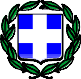 ΕΛΛΗΝΙΚΗ ΔΗΜΟΚΡΑΤΙΑΥΠΟΥΡΓΕΙΟ ΠΑΙΔΕΙΑΣ, ΘΡΗΣΚΕΥΜΑΤΩΝ ΚΑΙ ΑΘΛΗΤΙΣΜΟΥΕΙΔΙΚΗ ΥΠΗΡΕΣΙΑΕΠΙΤΕΛΙΚΗ ΔΟΜΗ ΕΣΠΑ ΜΟΝΑΔΑ Β1Μαρούσι, 31-08-2023Αρ. πρωτ.: 4476Ταχ. Δ/νση	:	Α. Παπανδρέου 37 Τ.Κ. - Πόλη	:	151 80 - ΜαρούσιΙστοσελίδα	:	http://www.epiteliki.minedu.gov.gr Πληροφορίες	:	Παναγιώτα ΣαμπάνηΤηλέφωνο	:	210 344 2140E-mail:	:	pansampani@minedu.gov.grΑΠΟΦΑΣΗΘΕΜΑ: Απόφαση Έγκρισης του «Οδηγού Υλοποίησης και Εφαρμογής Φυσικού Αντικειμένου και Διαχείρισης Οικονομικού Αντικειμένου» του Έργου «Πληρωμή Αναπληρωτών και Ωρομισθίων Εκπαιδευτικών, καθώς και Ειδικού Εκπαιδευτικού και Βοηθητικού Προσωπικού (ΕΕΠ-ΕΒΠ) του Υπουργείου Παιδείας και Θρησκευμάτων», με Κωδικό ΣΑΕ 2019ΣΕ44520000, Σχολικό Έτος 2023- 2024.Ο ΥΠΟΥΡΓΟΣ ΠΑΙΔΕΙΑΣ, ΘΡΗΣΚΕΥΜΑΤΩΝ ΚΑΙ ΑΘΛΗΤΙΣΜΟΥΈχοντας υπόψη:Την υπ’ αριθ. πρωτ. 120702/13-12-2022 (ΦΕΚ 6330/Β/13-12-2022) ΚΥΑ με θέμα: «Αναδιάρθρωση της Επιτελικής Δομής ΕΣΠΑ Υπουργείου Παιδείας και Θρησκευμάτων και κατάργηση της υπό στοιχεία 47903/ΕΥΘΥ 495/2016 (Β’ 1406) κοινής υπουργικής απόφασης».Τις διατάξεις του Κεφαλαίου Β΄ του Ν. 4354/2015/ (ΦΕΚ 176/τ.Α’/16-12-2015) «Μισθολογικές ρυθμίσεις των υπαλλήλων του Δημοσίου, των Οργανισμών Τοπικής Αυτοδιοίκησης (Ο.Τ.Α.) πρώτου και δεύτερου βαθμού, των Νομικών Προσώπων Δημοσίου (Ν.Π.Δ.Δ.) και Ιδιωτικού Δικαίου (Ν.Π.Ι.Δ.), καθώς και των Δ.Ε.Κ.Ο. του κεφ. Α΄ του Ν. 3429/2005 (Α’314) και άλλες μισθολογικές διατάξεις», όπως έχει τροποποιηθεί και ισχύει.Το Ν. 4336/2015 (ΦΕΚ 94/τ Α΄/14-08-2015), περί δαπανών μετακινούμενων, όπως αυτός τροποποιείται και ισχύει.Τη με αριθμό 103/2016 Γνωμοδότηση του Νομικού Συμβουλίου του Κράτους.Το Ν. 4387/2016 (ΦΕΚ 85/τ.Α΄) σχετικά με την ίδρυση του Ενιαίου Φορέα Κοινωνικής Ασφάλισης (ΕΦΚΑ).Την ισχύουσα πολυγραφημένη εγκύκλιο (ΠΟΛ) σχετικά με τη φορολογία εισοδήματος, όπως τροποποιείται και ισχύει.Τον Ν.4727/2020 (ΦΕΚ Α' 184/23.09.2020) «Ψηφιακή Διακυβέρνηση (Ενσωμάτωση στην Ελληνική Νομοθεσία της Οδηγίας (ΕΕ) 2016/2102 και της Οδηγίας (ΕΕ) 2019/1024) - Ηλεκτρονικές Επικοινωνίες (Ενσωμάτωση στο Ελληνικό Δίκαιο της Οδηγίας (ΕΕ) 2018/1972) και άλλες διατάξεις».Το Π.Δ. 1/1927 και το Π.Δ. 2/1927 Διατάγματα « περί εγκρίσεως Οργανισμού της Εκτελεστικής Επιτροπής της Σιβιτανιδείου Σχολής» και «περί Οργανισμού του Διοικητικού Συμβουλίου της Σιβιτανιδείου Σχολής» (ΦΕΚ 296/τ.α’/30-11-1927)», όπως τροποποιούνται και ισχύουν.Τις διατάξεις του άρθρου 4 «Αρμοδιότητες του Δ/ντή και Υποδ/ντών του Σχολείου Ευρωπαϊκής Παιδείας (ΣΕΠ)» της Υπουργικής Απόφασης 82335/Ζ2/22-8-2005 (ΦΕΚ 1173 τ. Β΄ 24-08-2005), όπως τροποποιούνται και ισχύουν.10. Την υπ. αρ. πρωτ. 142628/ΓΔ4/30-08-2017 (Β΄3032/4-9-2017) Υ.Α με θέμα «Καθήκοντα και αρμοδιότητες των κλάδων ΠΕ23 Ψυχολόγων και ΠΕ30 Κοινωνικών Λειτουργών στα σχολεία Πρωτοβάθμιας και Δευτεροβάθμιας Γενικής και Επαγγελματικής Εκπαίδευσης», όπως τροποποιείται και ισχύει.Το Ν. 4074/2012 (ΦΕΚ 88Α) «Κύρωση της Σύμβασης για τα δικαιώματα των ατόμων με αναπηρίες και του Προαιρετικού Πρωτοκόλλου στη Σύμβαση για τα δικαιώματα των ατόμων με αναπηρία».Το Ν. 2817/2000 (ΦΕΚ 78Α) «Εκπαίδευση των ατόμων με ειδικές εκπαιδευτικές ανάγκες και άλλες διατάξεις», όπως τροποποιείται και ισχύει.Το Ν. 3699/2008 (ΦΕΚ 199Α) «Ειδική Αγωγή και Εκπαίδευση ατόμων με αναπηρία ή με ειδικές εκπαιδευτικές ανάγκες», όπως έχει τροποποιηθεί με το άρθρο 39, παρ. 4 του Ν.4115/2013 (ΦΕΚ 24Α) και ισχύει.Τις διατάξεις του άρθρου 46 «Ρυθμίσεις Θεμάτων Ειδικής Αγωγής» του Ν. 4264/15-05-2014 (ΦΕΚ 118Α).Τις διατάξεις του άρθρου 13 του Π.Δ. 1/2003 (ΦΕΚ 1Α) «Σύνθεση συγκρότηση και λειτουργία συμβουλίων πρωτοβάθμιας και δευτεροβάθμιας εκπαίδευσης και ειδικής αγωγής, αρμοδιότητες αυτών κλπ.».Το Π.Δ. 18/2018 (ΦΕΚ 31Α/2018) «Οργανισμός του Υπουργείου Παιδείας και Θρησκευμάτων».Το Π.Δ. 77 (ΦΕΚ 130/Α/27-6-2023) Σύσταση Υπουργείου και μετονομασία Υπουργείων - Σύσταση, κατάργηση και μετονομασία Γενικών και Ειδικών Γραμματειών - Μεταφορά αρμοδιοτήτων, υπηρεσιακών μονάδων, θέσεων προσωπικού και εποπτευόμενων φορέων.Το Π.Δ. 79 (ΦΕΚ 131/Α’/27.6.2023) «Διορισμός Υπουργών, Αναπληρωτών Υπουργών και Υφυπουργών».Το Ν. 1566/1985 (ΦΕΚ 167Α΄) «Δομή και λειτουργία της Πρωτοβάθμιας και Δευτεροβάθμιας Εκπαίδευσης και άλλες διατάξεις», όπως τροποποιείται και ισχύει.Το Ν. 3848/2010 (ΦΕΚ 71/Α΄) «Αναβάθμιση του ρόλου του εκπαιδευτικού – καθιέρωση κανόνων αξιολόγησης και αξιοκρατίας στην εκπαίδευση και λοιπές διατάξεις», όπως τροποποιείται και ισχύει.Την υπ΄ αρ. πρωτ. 1614/Υ1/8-1-2020 (ΦΕΚ8/Β) Υ.Α. «Μεταβίβασης του δικαιώματος υπογραφής «Με εντολή Υπουργού» και «Με εντολή Υφυπουργού» στους Γενικούς Γραμματείς, στους Προϊσταμένους των Γενικών Διευθύνσεων, Διευθύνσεων, Αυτοτελών Διευθύνσεων, Τμημάτων και Αυτοτελών Τμημάτων του Υπουργείου Παιδείας και Θρησκευμάτων, καθώς και ορισμός κυρίων διατακτών του Υπουργείου Παιδείας και Θρησκευμάτων».Την υπ’ αριθ. πρωτ. 2729/12-01-2023 (ΑΔΑ: 944Δ46ΜΤΛΡ-ΙΟΟ) ΥΑ με θέμα «Τοποθέτηση Προϊσταμένου στην Επιτελική Δομή ΕΣΠΑ Υπουργείου Παιδείας και Θρησκευμάτων», του Υπουργείου Ανάπτυξης και ΕπενδύσεωνΤον N. 4823/2021 (ΦΕΚ 136 Α΄ 03.08.2021) «Αναβάθμιση του σχολείου, ενδυνάμωση των εκπαιδευτικών και άλλες διατάξεις».Την υπ. αρ. 104627/ΓΔ5/7-8-2020 (ΦΕΚ 3344/τ. Β’/10-08-2020) ΥΑ «Ρύθμιση θεμάτων πρόσληψης και τοποθέτησης αναπληρωτών και ωρομίσθιων εκπαιδευτικών, μελών Ειδικού Εκπαιδευτικού Προσωπικού (Ε.Ε.Π.) και Ειδικού Βοηθητικού Προσωπικού (Ε.Β.Π.)».Την υπ. αρ. πρωτ. 100548/ΓΔ5 (ΦΕΚ 3785 τΒ΄/13.08.2021) Κοινή Υπουργική Απόφαση με θέμα: Διαδικασία σύναψης ψηφιακών συμβάσεων εργασίας Ιδιωτικού Δικαίου Ορισμένου Χρόνου για τους αναπληρωτές και ωρομισθίους εκπαιδευτικούς και μέλη Ειδικού Εκπαιδευτικού Προσωπικού και Ειδικού Βοηθητικού Προσωπικού.Το Ν. 4547/2018 (ΦΕΚ 102 Α΄/12-06-2018) «Αναδιοργάνωση των δομών υποστήριξης της πρωτοβάθμιας και δευτεροβάθμιας εκπαίδευσης και άλλες διατάξεις».Την υπ. αρ. πρωτ. 90835/Ε1/14.08.2023 (ΑΔΑ: 6ΖΠΕ46ΝΚΠΔ-ΛΛΚ) YA με Θέμα: «Πρόσκληση υποψήφιων εκπαιδευτικών Πρωτοβάθμιας και Δευτεροβάθμιας Εκπαίδευσης για υποβολή αίτησης-δήλωσης προτίμησης περιοχών για πρόσληψη ως προσωρινών αναπληρωτών ή/και ωρομισθίων το σχολικό έτος 2023-2024».Την υπ. αρ. πρωτ. 90870/Ε4/14.08.2023 (ΑΔΑ: 61ΟΣ46ΝΚΠΔ-Ι15) ΥΑ, με Θέμα: «Πρόσκληση υποψήφιων μελών ΕΕΠ-ΕΒΠ για υποβολή αίτησης-δήλωσης προτίμησης για πρόσληψη ως προσωρινών αναπληρωτών το διδακτικό έτος 2023-2024».29. Την υπ’   αρ.   170321/Δ13/21-10-2014   (ΦΕΚ   2869/τ.Β΄/24-10-2014)   Κοινή   Υπουργική   Απόφαση«Χρηματοδότηση και Υλοποίηση του έργου «Πληρωμή Αναπληρωτών και Ωρομισθίων Εκπαιδευτικών (2014ΣΕ04700000) από το εθνικό σκέλος του Προγράμματος Δημοσίων Επενδύσεων του Υπουργείου Παιδείας και Θρησκευμάτων» όπως τροποποιείται και ισχύει.Το άρθρο 44 «Χρηματοδότηση από το συγχρηματοδοτούμενο σκέλος του Προγράμματος Δημοσίων Επενδύσεων του Υπουργείου Παιδείας και Θρησκευμάτων των αναπληρωτών και ωρομίσθιων εκπαιδευτικών και μελών Ειδικού Εκπαιδευτικού και Ειδικού Βοηθητικού Προσωπικού - Τροποποίηση άρθρου 19 ν. 4283/2014», του Ν. 5029/2023 (ΦΕΚ 55/τ. Α’/10-03-2023)Τη με αρ. 818 και με αρ. πρωτ. 39305/27.04.2023 (ΑΔΑ: 63ΓΓ46ΜΤΛΡ-33Ι) Απόφαση Ένταξης στο ΠΔΕ 2023, στη ΣΑΕ 445/2, του Έργου «Πληρωμή Αναπληρωτών και Ωρομισθίων Εκπαιδευτικών, καθώς καιΕιδικού Εκπαιδευτικού και Βοηθητικού Προσωπικού (ΕΕΠ-ΕΒΠ) του Υπουργείου Παιδείας και Θρησκευμάτων βάσει του αρ. 44 του Ν.5029/2023 (Α’ 55)», με Κωδικό ΣΑΕ 2019ΣΕ44520000.Το εγκεκριμένο Τεχνικό Δελτίο Έργου με Κωδικό 2019ΣΕ44520000 της ΣΑΕ 445/2 του Συγχρηματοδοτούμενου Σκέλους του ΠΔΕ, όπως τροποποιείται και ισχύει.Α π ο φ α σ ί ζ ο υ μ εΤην Έγκριση του «Οδηγού Υλοποίησης και Εφαρμογής Φυσικού Αντικειμένου και Διαχείρισης Οικονομικού Αντικειμένου» του Έργου «Πληρωμή Αναπληρωτών και Ωρομισθίων Εκπαιδευτικών, καθώς και Ειδικού Εκπαιδευτικού και Βοηθητικού Προσωπικού (ΕΕΠ-ΕΒΠ) του Υπουργείου Παιδείας και Θρησκευμάτων», με Κωδικό ΣΑΕ 2019ΣΕ44520000, Σχολικό Έτος 2023-2024, στο συγχρηματοδοτούμενο σκέλος του Προγράμματος Δημοσίων Επενδύσεων (ΠΔΕ).Με εντολή ΥπουργούΟ Προϊστάμενος της ΕΔ ΕΣΠΑ Υ.ΠΑΙ.Θ.Α.Παύλος ΠασχάληςΣυνημμένο:Οδηγός Υλοποίησης και Εφαρμογής Φυσικού Αντικειμένου και Διαχείρισης Οικονομικού Αντικειμένου του Έργου «Πληρωμή Αναπληρωτών και Ωρομισθίων Εκπαιδευτικών, καθώς και Ειδικού Εκπαιδευτικού και Βοηθητικού Προσωπικού (ΕΕΠ-ΕΒΠ) του Υπουργείου Παιδείας και Θρησκευμάτων», με Κωδικό ΣΑΕ 2019ΣΕ44520000, Σχολικό Έτος 2023-2024.Εσωτερική Διανομή:Γραφείο ΥπουργούΓραφείο Προϊσταμένου της ΕΔ ΕΣΠΑΜονάδες Β1, Γ΄, Δ΄Πίνακας Αποδεκτών:Γενική Δ/νση Εκπαιδευτικού Προσωπικού Α/θμιας και Β/θμιας ΕκπαίδευσηςΔ/νση Διορισμών Προσλήψεων Εκπαιδευτικού Προσωπικού Α/θμιας και Β/θμιας ΕκπαίδευσηςΓενική Δ/νση Σπουδών Α/θμιας και Β/θμιας ΕκπαίδευσηςΔ/νση Ειδικής Αγωγής και Εκπαίδευσης τουΑυτοτελές Τμήμα Ειδικού Εκπαιδευτικού Προσωπικού και Ειδικού Βοηθητικού ΠροσωπικούΔ/νση Παιδείας Ομογενών και Διαπολιτισμικής Εκπαίδευσης, Ξένων και Μειονοτικών ΣχολείωνΔ/νση Θρησκευτικής Εκπαίδευσης, Τμήμα Εκκλησιαστικής και Θρησκευτικής ΕκπαίδευσηςΣιβιτανίδειος Δημόσια Σχολή Τεχνών και ΕπαγγελμάτωνΣχολείο Ευρωπαϊκής Παιδείας Ηρακλείου ΚρήτηςΠεριφερειακές Δ/νσεις ΕκπαίδευσηςΔ/νσεις Α/θμιας και Β/θμιας Εκπ/σηςΔ/ντές Σχολικών Μονάδων όπου υλοποιείται το Έργο (μέσω των Δ/νσεων Εκπ/σης)ΟΔΗΓΟΣ ΥΛΟΠΟΙΗΣΗΣ ΚΑΙ ΕΦΑΡΜΟΓΗΣ ΦΥΣΙΚΟΥ ΑΝΤΙΚΕΙΜΕΝΟΥ ΚΑΙ ΔΙΑΧΕΙΡΙΣΗΣ ΟΙΚΟΝΟΜΙΚΟΥ ΑΝΤΙΚΕΙΜΕΝΟΥτου Έργου«ΠΛΗΡΩΜΗ ΑΝΑΠΛΗΡΩΤΩΝ ΚΑΙ ΩΡΟΜΙΣΘΙΩΝ ΕΚΠΑΙΔΕΥΤΙΚΩΝ, ΚΑΘΩΣ ΚΑΙ ΕΙΔΙΚΟΥ ΕΚΠΑΙΔΕΥΤΙΚΟΥ ΚΑΙ ΒΟΗΘΗΤΙΚΟΥ ΠΡΟΣΩΠΙΚΟΥ(ΕΕΠ-ΕΒΠ)ΤΟΥ ΥΠΟΥΡΓΕΙΟΥ ΠΑΙΔΕΙΑΣ ΚΑΙ ΘΡΗΣΚΕΥΜΑΤΩΝ»με Κωδικό ΣΑΕ 2019ΣΕ44520000Σχολικό Έτος 2023-2024ΠΙΝΑΚΑΣ ΠΕΡΙΕΧΟΜΕΝΩΝΚΕΦΑΛΑΙΟ 1: ΦΥΣΙΚΟ ΑΝΤΙΚΕΙΜΕΝΟ ΤΟΥ ΕΡΓΟΥ	ΠΕΡΙΓΡΑΦΗΤο Έργο αφορά στην πληρωμή αναπληρωτών και ωρομισθίων εκπαιδευτικών καθώς και Ειδικού Εκπαιδευτικού και Βοηθητικού Προσωπικού (ΕΕΠ-ΕΒΠ) όλων των ειδικοτήτων και κλάδων, που θα προσληφθούν, με Σύμβαση ιδιωτικού δικαίου ορισμένου χρόνου, για την κάλυψη των αναγκών σε σχολεία Πρωτοβάθμιας και Δευτεροβάθμιας Εκπαίδευσης καθώς και στα Κέντρα Διεπιστημονικής Αξιολόγησης, Συμβουλευτικής και Υποστήριξης (ΚΕ.Δ.Α.Σ.Υ.) σε όλη τη χώρα.Σκοπός του Έργου είναι να καλύψει ανάγκες σε εκπαιδευτικό προσωπικό, ειδικό εκπαιδευτικό και βοηθητικό προσωπικό και να εξασφαλίσει την ομαλή λειτουργία της εκπαιδευτικής διαδικασίας σε όλη τη χώρα. Με τον τρόπο αυτό θα ενισχυθούν και θα ωφεληθούν άμεσα οι μαθητές σε όλη τη χώρα ανάλογα με τις κατά περίπτωση ανάγκες.ΜΕΘΟΔΟΛΟΓΙΑ ΥΛΟΠΟΙΗΣΗΣΗ υλοποίηση του Έργου «ΠΛΗΡΩΜΗ ΑΝΑΠΛΗΡΩΤΩΝ ΚΑΙ ΩΡΟΜΙΣΘΙΩΝ ΕΚΠΑΙΔΕΥΤΙΚΩΝ, ΚΑΘΩΣ ΚΑΙ ΕΙΔΙΚΟΥ ΕΚΠΑΙΔΕΥΤΙΚΟΥ ΚΑΙ ΒΟΗΘΗΤΙΚΟΥ ΠΡΟΣΩΠΙΚΟΥ (ΕΕΠ-ΕΒΠ) ΤΟΥ ΥΠΟΥΡΓΕΙΟΥ ΠΑΙΔΕΙΑΣ ΚΑΙΘΡΗΣΚΕΥΜΑΤΩΝ» πραγματοποιείται σύμφωνα με τις διατάξεις της υπ’ αρ. 170321/Δ13/21-10-2014 (ΦΕΚ 2869/τ.Β’/24-10-2014) Κοινής Υπουργικής Απόφασης, όπως τροποποιείται και ισχύει, σύμφωνα με το άρθρο 44, του Ν. 5029/2023 (ΦΕΚ 55/τ. Α’/10-03-2023) καθώς και την Εγκριτική Απόφαση Ένταξης στη ΣΑΕ445/2, το εγκεκριμένο Τεχνικό Δελτίο για το Έργο με κωδικό 2019ΣΕ44520000 του Συγχρηματοδοτούμενου Σκέλους του ΠΔΕ, την εθνική νομοθεσία, τη νομοθεσία που διέπει τον Ειδικό Λογαριασμό του Υ.ΠΑΙ.Θ.Α., τον παρόντα Οδηγό και το Σύστημα Διαχειριστικής Επάρκειας της ΕΔ ΕΣΠΑ.Στο πλαίσιο υλοποίησης του Έργου προσλαμβάνονται αναπληρωτές εκπαιδευτικοί Πρωτοβάθμιας και Δευτεροβάθμιας Εκπαίδευσης (πλήρους ή μειωμένου ωραρίου ή και ωρομίσθιοι) καθώς και αναπληρωτές Ειδικού Εκπαιδευτικού Προσωπικού (ΕΕΠ) και Ειδικού Βοηθητικού Προσωπικού (ΕΒΠ).Οι αναπληρωτές εκπαιδευτικοί/ΕΕΠ/ΕΒΠ προσλαμβάνονται με Σύμβαση Εργασίας Ιδιωτικού Δικαίου Ορισμένου Χρόνου, για απασχόληση πλήρους ωραρίου ή μειωμένου ωραρίου (9 μέχρι και 15 ώρες την εβδομάδα). Τα εργασιακά, μισθολογικά και ασφαλιστικά δικαιώματα των ανωτέρω αναπληρωτών είναι αντίστοιχα με εκείνα των αναπληρωτών πλήρους ή μειωμένου ωραρίου των αντίστοιχων ειδικοτήτων που μισθοδοτούνται από τον τακτικό προϋπολογισμό.Οι προσλήψεις των αναπληρωτών εκπαιδευτικών/ΕΕΠ/ΕΒΠ, πραγματοποιούνται σύμφωνα με την υπ. αρ. 104627/ΓΔ5/7-8-2020 (ΦΕΚ 3344/τ. Β’/10-08-2020) ΥΑ με θέμα «Ρύθμιση θεμάτων πρόσληψης και τοποθέτησης αναπληρωτών και ωρομίσθιων εκπαιδευτικών, μελών Ειδικού Εκπαιδευτικού Προσωπικού (Ε.Ε.Π.) και Ειδικού Βοηθητικού Προσωπικού (Ε.Β.Π.)», την με αριθμ. πρωτ. 100548/ΓΔ5 (ΦΕΚ 3785Β/13.08.2021) ΚΥΑ με θέμα «Διαδικασία σύναψης ψηφιακών συμβάσεων εργασίας Ιδιωτικού Δικαίου Ορισμένου Χρόνου για τους αναπληρωτές και ωρομισθίους εκπαιδευτικούς και μέλη Ειδικού Εκπαιδευτικού Προσωπικού και Ειδικού Βοηθητικού Προσωπικού» και τις υπ. αρ.1. 90835/Ε1/14.08.2023 (ΑΔΑ: 6ΖΠΕ46ΝΚΠΔ-ΛΛΚ) και2. 90870/Ε4/14.08.2023 (ΑΔΑ: 61ΟΣ46ΝΚΠΔ-Ι15),σχετικές Προσκλήσεις αναπληρωτών.Επισημαίνεται ότι σύμφωνα με το άρθρο 2, παρ. 4, της με αριθμ. πρωτ. 100548/ΓΔ5 (ΦΕΚ 3785Β/13.08.2021) ΚΥΑ «…     η σύναψη της σύμβασης γίνεται ηλεκτρονικά μέσω της ψηφιακής εφαρμογής«Αναπληρωτές» (anaplirotes.gov.gr) της Ενιαίας Ψηφιακής Πύλης της Δημόσιας Διοίκησης (Ε.Ψ.Π. - gov.gr),σύμφωνα με το Κεφάλαιο ΣΤ’ του Μέρους Α’ του ν. 4727/2020 (Α’ 184), είτε εγγράφως με ιδιόχειρη υπογραφή των συμβαλλομένων σε εξαιρετικές περιπτώσεις, όπως ιδίως σε περιπτώσεις ανωτέρας βίας ή τεχνικών προβλημάτων…..» και ως εκ τούτου τα συνημμένα στον οδηγό υποδείγματα συμβάσεων θα χρησιμοποιηθούν μόνον για τις ανωτέρω εξαιρέσεις.Καλυπτόμενες δαπάνες του ΈργουΤακτική μηνιαία μισθοδοσία αναπληρωτών εκπαιδευτικών, ΕΕΠ και ΕΒΠ, η οποία καταβάλλεται μετά το πέρας κάθε μήνα.Αποζημίωση για μη ληφθείσα άδεια, η οποία καταβάλλεται μετά τη λήξη του διδακτικού έτους.Οδοιπορικά έξοδα συμπλήρωσης ωραρίου λόγω διάθεσης σε άλλη σχολική μονάδα από τη σχολική μονάδα τοποθέτησηςΟι ανωτέρω δαπάνες καταβάλλονται στους αναπληρωτές εκπαιδευτικούς και ΕΕΠ/ΕΒΠ μέσω Ενιαίας Αρχής Πληρωμών (ΕΑΠ).ΚΕΦΑΛΑΙΟ 2: ΟΙΚΟΝΟΜΙΚΟ ΑΝΤΙΚΕΙΜΕΝΟ ΤΟΥ ΕΡΓΟΥ	ΟΛΟΚΛΗΡΩΜΕΝΟ ΠΛΗΡΟΦΟΡΙΑΚΟ ΣΥΣΤΗΜΑ ΔΙΑΧΕΙΡΙΣΗΣ (ΟΠΣΔ)Το Ολοκληρωμένο Πληροφοριακό Σύστημα Διαχείρισης (ΟΠΣΔ) https://payroll.espa.minedu.gov.gr λειτουργεί σε περιβάλλον web, προκειμένου να είναι διαθέσιμο, μέσω του Διαδικτύου, σε όλους τους εξουσιοδοτημένους χρήστες. Οι βασικές λειτουργίες του ΟΠΣΔ είναι:η διαχείριση και παρακολούθηση των μισθολογικών, ασφαλιστικών και προσωπικών στοιχείων των αναπληρωτών που προσλαμβάνονται μέσω Πράξεων του ΕΣΠΑ και ΠΔΕ, με στόχο την έκδοση των μισθοδοτικών καταστάσεωνη έκδοση υποστηρικτικών εγγράφων που αφορούν τις Πράξεις/τα Έργαη εξαγωγή δεδομένων για την έκδοση στατιστικών στοιχείων.Οδηγίες χρήσης του ΟΠΣΔ παρέχονται μέσω του Εγχειριδίου Χρήσης, του Εγχειριδίου παραγωγής XML για πληρωμές μέσω ΕΑΠ και του Εγχειριδίου περιγραφής των αλγορίθμων υπολογισμού μισθοδοσίας. Επιπλέον, παρέχεται υποστήριξη μέσω ηλεκτρονικής επικοινωνίας (e-mail).ΕΠΙΣΗΜΑΝΣΗΣε περιπτώσεις που:το ΟΠΣΔ μισθοδοσίας είναι εκτός λειτουργίας ήαπαιτείται η εξαγωγή εγγράφου/αρχείου που δεν υποστηρίζεται από το ΟΠΣΔ ήαπαιτείται η εξαγωγή εγγράφου/αρχείου που διαφέρει από τα τυποποιημένα έγγραφα/αρχεία που εκδίδονται από το ΟΠΣΔ,η Διεύθυνση Εκπαίδευσης παράγει τα απαιτούμενα έγγραφα/αρχεία χειρόγραφα ή με χρήση άλλων λογισμικών (τέτοιες περιπτώσεις είναι η εξαγωγή αρχείου ΑΠΔ μετά από διορθώσεις σε μισθολογικές καταστάσεις, η εξαγωγή βεβαιώσεων αποδοχών σε περιπτώσεις που έχουν γίνει εξωλογιστικοί υπολογισμοί, κλπ.).ΠΛΑΤΦΟΡΜΑ ΑΝΑΡΤΗΣΗΣ ΠΑΡΑΣΤΑΤΙΚΩΝ ΕΣΠΑ & ΠΔΕ (INVOICES)Η ΕΔ ΕΣΠΑ έχει δημιουργήσει διαδικτυακό πληροφοριακό σύστημα, το οποίο είναι προσβάσιμο στη διεύθυνση: https://invoices.espa.minedu.gov.gr .Η πρόσβαση πραγματοποιείται με κωδικούς εισόδου που δίνονται από την ΕΔ ΕΣΠΑ στις Διευθύνσεις Εκπαίδευσης καθώς και σε αρμόδιους ελεγκτικούς φορείς (π.χ. ΕΥΔ, ΕΔΕΛ).Σκοπός της Πλατφόρμας είναι ενδεικτικά:Η ανάρτηση παραστατικών (Εκκαθάρισης, Αποζημίωσης μη ληφθείσας άδειας, Οδοιπορικών συμπλήρωσης ωραρίου, Διοικητικών εγγράφων, Συμμόρφωσης σε Επιτόπιες Επαληθεύσεις, Δεικτών κλπ.) από τις Διευθύνσεις Εκπαίδευσης ή/και την ΕΔ ΕΣΠΑ.Η συλλογή στοιχείων από τις Διευθύνσεις Εκπαίδευσης, όταν αυτό ζητείται από την ΕΔ ΕΣΠΑ (μέσω ειδικής φόρμας συλλογής στοιχείων).Η ανάρτηση ανακοινώσεων από την ΕΔ ΕΣΠΑ.Η προβολή και διαχείριση των αναρτηθέντων παραστατικών από την ΕΔ ΕΣΠΑ.Η προβολή των αναρτηθέντων παραστατικών σε αρμόδιους ελεγκτικούς φορείς (π.χ. ΕΥΔ, ΕΔΕΛ).Η ανάρτηση σχετικού εκπαιδευτικού υλικού και εφαρμογών (π.χ. Εφαρμογή Ελέγχου Μισθοδοσίας) για την ομαλή υλοποίηση του Έργου.Η εν λόγω Πλατφόρμα δύναται να επικαιροποιηθεί από την ΕΔ ΕΣΠΑ, όπου αυτό κριθεί απαραίτητο, προκειμένου να υποστηρίξει την ομαλή υλοποίηση του εν λόγω Έργου.Επισημαίνεται ότι, ήδη από το σχολικό έτος 2017-2018, οι μισθοδοτικές καταστάσεις και όλα τα σχετικά παραστατικά πληρωμής αναρτώνται στην πλατφόρμα από τις Διευθύνσεις Εκπαίδευσης και δεν αποστέλλονται σε έντυπη μορφή στην ΕΔ ΕΣΠΑ.ΠΛΑΤΦΟΡΜΑ ΑΝΑΡΤΗΣΗΣ ΠΑΡΑΣΤΑΤΙΚΩΝ ΑΠΟ ΣΧΟΛΙΚΕΣ ΜΟΝΑΔΕΣ (INVOICES-SCHOOLS)Σε συνέχεια της δημιουργίας της πλατφόρμας ανάρτησης παραστατικών ΕΣΠΑ & ΠΔΕ (https://invoices.espa.minedu.gov.gr), η ΕΔ ΕΣΠΑ δημιούργησε την πλατφόρμα ανάρτησης παραστατικών (https://invoices-schools.espa.minedu.gov.gr) από σχολικές μονάδες, προκειμένου να διακινούνται παραστατικά μεταξύ των σχολικών μονάδων και των οικείων Διευθύνσεων Εκπαίδευσης.Η πρόσβαση πραγματοποιείται με κωδικούς εισόδου που δίνονται από τις Διευθύνσεις Εκπαίδευσης στις σχολικές μονάδες.Σκοπός της πλατφόρμας είναι ενδεικτικά:η ανάρτηση παραστατικών (Απουσιολόγια, άδειες, απεργίες, Βεβαιώσεις Πράξεων Ανάληψης Υπηρεσίας κλπ.) από τις σχολικές μονάδες ή και τις Διευθύνσεις Εκπαίδευσης,η προβολή και διαχείριση των αναρτηθέντων παραστατικών,η συλλογή στοιχείων από τις Διευθύνσεις Εκπαίδευσης,η ανάρτηση ανακοινώσεων από τις Διευθύνσεις Εκπαίδευσης.Σε περίπτωση που οι σχολικές μονάδες/ΚΕ.Δ.Α.Σ.Υ. αναρτούν τα παραστατικά στην Πλατφόρμα (invoices-schools) δεν απαιτείται η εκτύπωσή τους από τις Διευθύνσεις Εκπαίδευσης και τα πρωτότυπα παραμένουν στα σχολεία/ΚΕ.Δ.Α.Σ.Υ.ΕΜΠΛΕΚΟΜΕΝΟΙΕΔ ΕΣΠΑ του Υπουργείου Παιδείας, Θρησκευμάτων και ΑθλητισμούΤο παρόν Έργο δημιουργήθηκε βάσει της διάταξης του άρθρου 44 του ν. 5029/2023 (ΦΕΚ 55/τ. Α’/10-03- 2023), σύμφωνα με το οποίο γίνεται χρήση πόρων του Συγχρηματοδοτούμενου Σκέλους του ΠΔΕ και αποτελεί συνέχεια του Έργου με κωδικό 2014ΣΕ04700000 της ΣΑΕ 047 του Εθνικού Σκέλους του Προγράμματος Δημοσίων Επενδύσεων.Η Επιτελική Δομή ΕΣΠΑ του Υ.ΠΑΙ.Θ.Α. αναλαμβάνει ως εμπλεκόμενος φορέας, τη συνολική οικονομική διαχείριση του Έργου με συναρμόδιους φορείς τη Γενική Διεύθυνση Εκπαιδευτικού Προσωπικού Πρωτοβάθμιας και Δευτεροβάθμιας Εκπαίδευσης του Υ.ΠΑΙ.Θ.Α., τη Γενική Διεύθυνση Σπουδών Πρωτοβάθμιας και Δευτεροβάθμιας Εκπαίδευσης του Υ.ΠΑΙ.Θ.Α., τη Διεύθυνση Ειδικής Αγωγής και Εκπαίδευσης του Υ.ΠΑΙ.Θ.Α., τη Γενική Διεύθυνση Οικονομικών Υπηρεσιών (Διεύθυνση Δημοσίων Επενδύσεων) του Υ.ΠΑΙ.Θ.Α., τις Περιφερειακές Διευθύνσεις Πρωτοβάθμιας και Δευτεροβάθμιας Εκπαίδευσης, τους Προϊσταμένους των ΚΕ.Δ.Α.Σ.Υ. και τις κατά τόπους Διευθύνσεις Πρωτοβάθμιας και Δευτεροβάθμιας Εκπαίδευσης της χώρας.Η Επιτελική Δομή ΕΣΠΑ Παιδείας του Υ.ΠΑΙ.Θ.Α. είναι υπεύθυνη για τα ακόλουθα:την έκδοση αιτημάτων χρηματοδότησης,τη σύνταξη του Οδηγού Υλοποίησης και Εφαρμογής Φυσικού Αντικειμένου και Διαχείρισης Οικονομικού Αντικειμένου,την κεντρική διαχείριση και λειτουργία του ΟΠΣΔ μισθοδοσίας του Έργου και της Πλατφόρμας Ανάρτησης Παραστατικών ΕΣΠΑ & ΠΔΕ (Invoices),τη συγκέντρωση και επεξεργασία των συνολικών στοιχείων του Έργου.Η	Γενική	Διεύθυνση	Εκπαιδευτικού	Προσωπικού	Πρωτοβάθμιας	και	Δευτεροβάθμιας Εκπαίδευσης του Υ.ΠΑΙ.Θ.Α.Η Γενική Διεύθυνση Εκπαιδευτικού Προσωπικού Πρωτοβάθμιας και Δευτεροβάθμιας Εκπαίδευσης του Υ.ΠΑΙ.Θ.Α., φορέας πρότασης και υλοποίησης του Έργου, είναι αρμόδια για:τη συγκέντρωση των αναγκών της κάθε ΔΠΕ/ΔΔΕ σε εκπαιδευτικούς/ΕΕΠ/ΕΒΠ και την εκτέλεση των προβλεπόμενων ενεργειών,την έκδοση Αποφάσεων πρόσληψης αναπληρωτών εκπαιδευτικών /ΕΕΠ/ΕΒΠ,την υποστήριξη των Διευθύνσεων Εκπαίδευσης και της ΕΔ ΕΣΠΑ σε θέματα της αρμοδιότητάς της,την ηλεκτρονική υποβολή στην Πλατφόρμα e-pde των αιτημάτων χρηματοδότησης του Έργου,την υποβολή και τροποποίηση του Τεχνικού Δελτίουτην υπογραφή Εντολών Πληρωμής στην ΕΔ ΕΣΠΑτη γενική παρακολούθηση και έλεγχο του Έργουτο χειρισμό κάθε άλλου συναφούς θέματος.Η Γενική Διεύθυνση Σπουδών Πρωτοβάθμιας και Δευτεροβάθμιας Εκπαίδευσης του Υ.ΠΑΙ.Θ.Α.Η Γενική Διεύθυνση Σπουδών Πρωτοβάθμιας και Δευτεροβάθμιας Εκπαίδευσης	του Υ.ΠΑΙ.Θ.Α. είναι υπεύθυνη για τα ακόλουθα:την έκδοση εγκυκλίων για την αντιμετώπιση θεμάτων των εκπαιδευτικών σε συνεργασία με τη Γενική Διεύθυνση Εκπαιδευτικού Προσωπικού Πρωτοβάθμιας Εκπαίδευσης,την υποστήριξη των Διευθύνσεων Εκπαίδευσης και της ΕΔ ΕΣΠΑ σε θέματα της αρμοδιότητάς της,το χειρισμό κάθε άλλου συναφούς θέματος.Διεύθυνση Ειδικής Αγωγής και Εκπαίδευσης του Υ.ΠΑΙ.Θ.Α.Η Διεύθυνση Ειδικής Αγωγής και Εκπαίδευσης του Υ.ΠΑΙ.Θ.Α. είναι υπεύθυνη για τα ακόλουθα:τα θέματα οργάνωσης και κανονισμού λειτουργίας των δομών και υπηρεσιών γνωμάτευσης των ειδικών εκπαιδευτικών αναγκών, της εξειδικευμένης διδακτικής Εκπαιδευτικής υποστήριξης και συνεκπαίδευσης, των Τμημάτων Ένταξης (ΤΕ) και των Σχολικών Μονάδων Ειδικής Αγωγής και Εκπαίδευσης (ΣΜΕΑΕ),την υποστήριξη των Διευθύνσεων Εκπαίδευσης σε θέματα της αρμοδιότητάς της (Θέματα Σπουδών, Υποστηρικτικών Μέσων και Υπηρεσιών Ειδικής Εκπαίδευσης και Προστασίας Δικαιωμάτων Μαθητών με Αναπηρία, κλπ.),το χειρισμό κάθε άλλου συναφούς θέματος.Διεύθυνση Δημοσίων Επενδύσεων του Υ.ΠΑΙ.Θ.Α.Η Διεύθυνση Δημοσίων Επενδύσεων του Υ.ΠΑΙ.Θ.Α., φορέας χρηματοδότησης του Έργου, είναι υπεύθυνη για:την εγγραφή πίστωσης στο Έργο,τη χρηματοδότηση της ΣΑΕ 445/2,την κατανομή χρηματοδότησης στο Έργο,τη μεταφορά της πίστωσης από το Έργο σε ιδιαίτερο τραπεζικό λογαριασμό στην Εθνική Τράπεζα με δικαιούχο τον Ειδικό Λογαριασμό του Υ.ΠΑΙ.Θ.Α.,το χειρισμό κάθε άλλου συναφούς θέματος.Περιφερειακές Διευθύνσεις Πρωτοβάθμιας και Δευτεροβάθμιας Εκπαίδευσης/ Διευθυντής της Περιφερειακής Δ/νσης Πρωτοβάθμιας και Δευτεροβάθμιας ΕκπαίδευσηςΟι Περιφερειακοί Διευθυντές Πρωτοβάθμιας και Δευτεροβάθμιας Εκπαίδευσης ορίστηκαν με την με αριθμ. πρωτ. 4001/01.08.2023 (ΑΔΑ: 60ΩΠ46ΝΚΠΔ-Χ25) Υ.Α. υπεύθυνοι μισθοδοσίας και εκκαθαριστές των μηνιαίων αποδοχών των αναπληρωτών Εκπαιδευτικών, Ειδικού Εκπαιδευτικού Προσωπικού (ΕΕΠ) και Ειδικού Βοηθητικού Προσωπικού (ΕΒΠ), στο πλαίσιο Πράξεων συγχρηματοδοτούμενων από τα Προγράμματα των Περιφερειών και το Τομεακό Πρόγραμμα «Ανθρώπινο Δυναμικό και Κοινωνική Συνοχή» του ΕΣΠΑ 2021-2027, καθώς και στο πλαίσιο Έργων του ΠΔΕ.Στο πλαίσιο των αρμοδιοτήτων της η Περιφερειακή Διεύθυνση Πρωτοβάθμιας και Δευτεροβάθμιας Εκπαίδευσης είναι υπεύθυνη για τα ακόλουθα:την έγκαιρη γνωμάτευση του Περιφερειακού Υπηρεσιακού Συμβουλίου Ειδικού Εκπαιδευτικού Προσωπικού (ΠΥΣΕΕΠ) για τα θέματα αρμοδιότητας των ΕΕΠ/ΕΒΠ (απόδοση ΜΚ, αναγνώριση μεταπτυχιακών τίτλων σπουδών, χορήγηση αδειών σύμφωνα με το άρθρο 13 του Π.Δ. 1/2003 ΦΕΚ Α 1/3-1-2003.την άμεση ενημέρωση των εμπλεκόμενων ΔΠΕ/ΔΔΕ/ΚΕΔΑΣΥ. Η Περιφερειακή Διεύθυνση Εκπαίδευσης μεριμνά για:την ορθή τήρηση του φακέλου του Έργου,την ορθή υποβολή της μισθολογικής κατάστασης,την ορθή και έγκαιρη υποβολή σχετικού αρχείου XML στην ΕΑΠ,τις ορθές και απαιτούμενες αλλαγές στο σύστημα έτσι ώστε να εμφανιστούν οι σχετικοί συμψηφισμοί στην εκκαθάριση της επόμενης μισθοδοσίας. Το βήμα αυτό θα πρέπει να γίνεται άμεσα, με το πέρας του μήνα που εκκαθαρίζεται.Επίσης, επιβεβαιώνει ότι:το προσωπικό περιλαμβάνεται στην απόφαση Πρόσληψης και έχει συνάψει σύμβαση με βάση την Απόφαση Πρόσληψης και την Πράξη Ανάληψης Υπηρεσίας στο ΚΕ.Δ.Α.Σ.Υ. πρόσληψης ή/και στην ΠΔΕτο προσωπικό έχει αναλάβει υπηρεσία στο ΚΕ.Δ.Α.Σ.Υ. πρόσληψης,η κατηγορία προσωπικού, όπως προβλέπεται στη σύμβαση, έχει ορθά καταχωριστεί στη μισθοδοτική κατάσταση,το   Απουσιολόγιο   είναι   υπογεγραμμένο   κατάλληλα   από   τον   Προϊστάμενο   του	ΚΕ.Δ.Α.Σ.Υ. απασχόλησης και τον αναπληρωτή,ο αριθμός ημερών που τυχόν έχει απουσιάσει λόγω απεργιών και μακροχρόνιων αδειών αποτυπώνεται σωστά στις μισθοδοτικές καταστάσειςΟ Διευθυντής ΠΔΕ είναι υπεύθυνος και μεριμνά για:την ορθή εφαρμογή του υφιστάμενου θεσμικού πλαισίου πρόσληψης και τοποθέτησης αναπληρωτών εκπαιδευτικών/ΕΕΠ, όπως κάθε φορά ισχύει,τον ορισμό του καταχωριστή του Έργου,το συντονισμό των τμημάτων της ΠΔΕ για τη σύνταξη, έκδοση και διάθεση στον καταχωριστή όλων των απαιτούμενων εγγράφων/παραστατικών, προκειμένου να υλοποιηθεί ομαλά το εν λόγω Έργο,Λαμβάνει υπόψη του:το ισχύον θεσμικό πλαίσιο περί οργανογράμματος της ΠΔΕ,τις αρμοδιότητες του κάθε τμήματος,το ισχύον ανθρώπινο δυναμικό της οικείας ΠΔΕκαι έχει την τελική ευθύνη και το συντονισμό των τμημάτων της οικείας ΠΔΕ για την τελική κατανομή των εργασιών, προκειμένου να υποστηρίξουν τον καταχωριστή στην ομαλή υλοποίηση του Έργου.Διεύθυνση Πρωτοβάθμιας Εκπαίδευσης (ΔΠΕ) και Διεύθυνση Δευτεροβάθμιας Εκπαίδευσης (ΔΔΕ)/ Διευθυντής Πρωτοβάθμιας/Δευτεροβάθμιας ΕκπαίδευσηςΟι Διευθυντές Πρωτοβάθμιας και Δευτεροβάθμιας Εκπαίδευσης και ο Γενικός Διευθυντής της Σιβιτανιδείου Δημόσιας Σχολής Τεχνών και Επαγγελμάτων ορίστηκαν με την με αριθ. πρωτ. 4001/01.08.2023 (ΑΔΑ: 60ΩΠ46ΝΚΠΔ-Χ25) Υ.Α υπεύθυνοι μισθοδοσίας και εκκαθάρισης των μηνιαίων αποδοχών και των οδοιπορικών συμπλήρωσης ωραρίου των αναπληρωτών Εκπαιδευτικών, που απασχολούνται στην οικεία Διεύθυνση Πρωτοβάθμιας / Δευτεροβάθμιας Εκπαίδευσης και στη ΣΔΣΤΕ στο πλαίσιο Πράξεων συγχρηματοδοτούμενων από τα Προγράμματα των Περιφερειών και το Τομεακό Πρόγραμμα «Ανθρώπινο Δυναμικό και Κοινωνική Συνοχή» του ΕΣΠΑ 2021-2027, καθώς και στο πλαίσιο Έργων του ΠΔΕ για την υλοποίηση παρεμβάσεων για την ενίσχυση των σχολικών δομών του εκπαιδευτικού συστήματος.Επισημαίνεται ότι, οι Διευθυντές Εκπαίδευσης, βάσει της υπ΄αρ. πρωτ. 170321/Δ13/21-10-2014 (ΦΕΚ 2869/τ.Β΄/24-10-2014) Κοινής Υπουργικής Απόφασης «Χρηματοδότηση και Υλοποίηση του έργου ‘Πληρωμή Αναπληρωτών και Ωρομισθίων Εκπαιδευτικών (2014ΣΕ04700000) από το εθνικό σκέλος του Προγράμματος Δημοσίων Επενδύσεων του Υπουργείου Παιδείας και Θρησκευμάτων’», έχουν οριστεί διοικητικά και οικονομικά υπεύθυνοι για το Έργο αλλά και βάσει της υπ’ αρ. αριθ. Φ.353.1./324/105657/Δ1/2002 (ΦΕΚ Β 1340/16-10-2002) Απόφασης και της υπ’ αρ. 84172/ΙΒ/13.07.2010 ΥΑ (ΦΕΚ 1180/τ.Β/2010), όπως τροποπ και ισχύει, οι Διευθυντές Εκπαίδευσης είναι εκκαθαριστές αποδοχών του προσωπικού αρμοδιότητάς τους.Στη Σιβιτανίδειο Δημόσια Σχολή Τεχνών και Επαγγελμάτων και στο Σχολείο Ευρωπαϊκής ΠαιδείαςΗρακλείου Κρήτης, η διοικητική και οικονομική ευθύνη ορίζεται από το ισχύον θεσμικό πλαίσιο. Η Διεύθυνση Εκπαίδευσης μεριμνά για:την ορθή τήρηση του φακέλου του Έργου,την ορθή υποβολή της μισθολογικής κατάστασης,την ορθή και έγκαιρη υποβολή σχετικού αρχείου XML στην ΕΑΠ,τις ορθές και απαιτούμενες αλλαγές στο σύστημα έτσι ώστε να εμφανιστούν οι σχετικοί συμψηφισμοί στην εκκαθάριση της επόμενης μισθοδοσίας. Το βήμα αυτό θα πρέπει να γίνεται άμεσα, με το πέρας του μήνα που εκκαθαρίζεται.Επίσης, επιβεβαιώνει ότι:το προσωπικό περιλαμβάνεται στην απόφαση Πρόσληψης και έχει συνάψει σύμβαση με βάση την Απόφαση Πρόσληψης και την Πράξη Ανάληψης Υπηρεσίας στο σχολείο Τοποθέτησης ή και στη Δ/νση Εκπαίδευσης,ο συμβαλλόμενος έχει αναλάβει υπηρεσία στο σχολείο τοποθέτησης σύμφωνα με την απόφαση τοποθέτησης-διάθεσης,η κατηγορία προσωπικού, όπως προβλέπεται στη σύμβαση, έχει ορθά καταχωριστεί στη μισθοδοτική κατάσταση,οι ημέρες και ώρες απασχόλησης ανά σχολείο τοποθέτησης-διάθεσης προβλέπονται στην απόφαση τοποθέτησης-διάθεσης, λαμβάνοντας υπόψη τυχόν αποφάσεις μείωσης ωραρίου,το απουσιολόγιο είναι υπογεγραμμένο κατάλληλα από το Δ/ντή του σχολείου τοποθέτησης/διάθεσης και τον αναπληρωτή,ο αριθμός ημερών που τυχόν έχει απουσιάσει λόγω απεργιών και μακροχρόνιων αδειών αποτυπώνεται σωστά στις μισθοδοτικές καταστάσεις.Ο Διευθυντής ΔΠΕ/ΔΔΕ είναι υπεύθυνος και μεριμνά για:την ορθή εφαρμογή του υφιστάμενου θεσμικού πλαισίου πρόσληψης και τοποθέτησης αναπληρωτών εκπαιδευτικών/ΕΕΠ/ΕΒΠ, όπως ισχύει κάθε φορά,τον ορισμό του Καταχωριστή του Έργου,το συντονισμό των τμημάτων της Διεύθυνσης Εκπαίδευσης για τη σύνταξη, έκδοση και διάθεση στον Καταχωριστή όλων των απαιτούμενων εγγράφων/παραστατικών, προκειμένου να υλοποιηθεί ομαλά το εν λόγω Έργο,Λαμβάνει υπόψη του:το ισχύον θεσμικό πλαίσιο περί οργανογράμματος των Διευθύνσεων Εκπαίδευσης,τις αρμοδιότητες του κάθε τμήματος,το ισχύον ανθρώπινο δυναμικό της οικείας Διεύθυνσης Εκπαίδευσης.και έχει την τελική ευθύνη και το συντονισμό των τμημάτων της οικείας Διεύθυνσης για την τελική κατανομή των εργασιών, προκειμένου να υποστηρίξουν τον Καταχωριστή στην ομαλή υλοποίηση του Έργου. Τμήματα Διεύθυνσης ΕκπαίδευσηςΤα αρμόδια τμήματα της Διεύθυνσης Εκπαίδευσης (π.χ. Τμήμα αδειών, Τμήμα Προσωπικού) συγκεντρώνουν από τους αναπληρωτές του Έργου και τις αρμόδιες σχολικές μονάδες τα απαιτούμενα στοιχεία/έγγραφα/δικαιολογητικά/παραστατικά, ελέγχουν, συντάσσουν, εκδίδουν τα σχετικά έγγραφα/αποφάσεις και διαθέτουν όλα τα απαιτούμενα στοιχεία στον καταχωριστή του Έργου, προκειμένου να ληφθούν υπόψη α) για την ομαλή υλοποίηση και β) για την ορθή και πλήρη τήρηση του αρχείου του Έργου.ΚαταχωριστήςΟ Καταχωριστής είναι υπεύθυνος για την ηλεκτρονική καταχώριση των στοιχείων του φυσικού και οικονομικού αντικειμένου του Έργου στο ΟΠΣΔ μισθοδοσίας, τη συνολική διαχείριση της μισθοδοσίας και των οδοιπορικών εξόδων των αναπληρωτών εκπαιδευτικών, ΕΕΠ και ΕΒΠ που θα απασχοληθούν στο πλαίσιο υλοποίησης του Έργου, αλλά και την έκδοση όλων των σχετικών εγγράφων για τους αναπληρωτές αυτούς. Οι Καταχωριστές είναι υπάλληλοι που υπηρετούν στην οικεία Διεύθυνση, κατά προτεραιότητα διοικητικοί υπάλληλοι.Ειδικότερα, το έργο του Καταχωριστή είναι:η συλλογή των Απουσιολογίων από τις Σχολικές Μονάδες και ο έλεγχός τους ως προς την ορθότητα και την πληρότητα συμπλήρωσης,η συλλογή λοιπών στοιχείων/εγγράφων/παραστατικών από τα αρμόδια τμήματα της οικείας Διεύθυνσης και ο έλεγχός τους, προκειμένου να καταχωρηθούν στο ΟΠΣΔ Μισθοδοσίας (όπου αυτό απαιτείται),η ηλεκτρονική καταχώρηση στο ΟΠΣΔ μισθοδοσίας όλων των απαραίτητων για τον υπολογισμό της μισθοδοσίας στοιχείων (στοιχεία αναπληρωτών εκπαιδευτικών/ΕΕΠ/ΕΒΠ, στοιχεία Συμβάσεων αναπληρωτών εκπαιδευτικών/ΕΕΠ/ΕΒΠ, άδειες κλπ.),η έκδοση των μισθοδοτικών καταστάσεων μέσω του ΟΠΣΔ μισθοδοσίας (τακτικής μισθοδοσίας, αποζημίωσης μη ληφθείσας άδειας, οδοιπορικών συμπλήρωσης ωραρίου) των αναπληρωτών εκπαιδευτικών/ΕΕΠ/ΕΒΠ που απασχολούνται στο πλαίσιο υλοποίησης του Έργου,η τήρηση σε αρχείο όλων των απαιτούμενων στοιχείων/παραστατικών στην οικεία Διεύθυνση Εκπαίδευσης, έτσι ώστε να διασφαλίζεται η απαραίτητη διαδρομή ελέγχου,η αποστολή παραστατικών σε εμπλεκόμενους φορείς (ΕΔ ΕΣΠΑ, κλπ.),η εξαγωγή στοιχείων από το ΟΠΣΔ Μισθοδοσίας (όπου υποστηρίζεται) για τις υποχρεώσεις της Διεύθυνσης Εκπαίδευσης προς άλλους φορείς (π.χ. ΕΦΚΑ, ΓΓΠΣ, ΔΥΠΑ).Σχολικές Μονάδες / Διευθυντές Σχολικών Μονάδων ( ΚΕ.Δ.Α.Σ.Υ. / Προϊστάμενοι ΚΕ.Δ.Α.Σ.Υ.)Η Σχολική Μονάδα Τοποθέτησης/Διάθεσης/ ΚΕ.Δ.Α.Σ.Υ. :μεριμνά για την ορθή τήρηση του αρχείου του Έργου στη Σχολική Μονάδα/ ΚΕ.Δ.Α.Σ.Υ. ,έχει την ευθύνη για την παρουσία και την πραγματική απασχόληση του εκπαιδευτικού προσωπικού στο σχολείο με βάση το εγκεκριμένο Ωρολόγιο Πρόγραμμαενημερώνει αυθημερόν τον καταχωριστή του Έργου καθώς και το σύστημα myschool με τις άδειες, απεργίες και απουσίες των αναπληρωτών.Η σχολική μονάδα/ ΚΕ.Δ.Α.Σ.Υ.  είναι αρμόδια για:την απασχόληση των αναπληρωτών εκπαιδευτικών/ΕΕΠ/ΕΒΠ για τις ανάγκες του Έργου και σύμφωνα με το εγκεκριμένο Ωρολόγιο Πρόγραμμα για τους εκπαιδευτικούς και τις προβλεπόμενες ώρες εργασίας για τους ΕΕΠ και ΕΒΠ,την τήρηση Απουσιολογίων των αναπληρωτών εκπαιδευτικών/ΕΕΠ/ΕΒΠ και την άμεση ανάρτησή τους στην Πλατφόρμα ανάρτησης παραστατικών από Σχολικές Μονάδες (invoices-schools) ή την άμεση διαβίβασή τους στην οικεία Διεύθυνση Εκπαίδευσης,την αυθημερόν ενημέρωση των Καταχωριστών, σε περίπτωση άδειας που επηρεάζει τη μισθοδοσία (ασθένεια, κύηση, λοχεία, παράσταση σε δίκη, κλπ.), απεργίας/στάσης εργασίας, απουσίας των αναπληρωτών εκπαιδευτικών/ΕΕΠ/ΕΒΠ,την αυθημερόν ενημέρωση του myschool με το σύνολο των αδειών των αναπληρωτών εκπαιδευτικών/ΕΕΠ/ΕΒΠ, έτσι ώστε να είναι δυνατή η άντληση στοιχείων από τις Δ/νσεις Εκπ/σης για την ορθή έκδοση της μισθοδοσίας,την άμεση ανάρτηση στην Πλατφόρμα invoices-schools ή την άμεση αποστολή στην οικεία Διεύθυνση Εκπαίδευσης όλων των απαιτούμενων εγγράφων (π.χ. Πράξεις Ανάληψης Υπηρεσίας, άδειες κλπ.) προκειμένου να ενημερώνεται ο ατομικός φάκελος του αναπληρωτή εκπαιδευτικού/ΕΕΠ/ΕΒΠ. Σημειώνεται ότι, σε περίπτωση που τα εν λόγω έγγραφα αναρτώνται στην Πλατφόρμα invoices- schools, δεν απαιτείται η εκτύπωσή τους από τις Διευθύνσεις Εκπαίδευσης και τα πρωτότυπα παραμένουν στα σχολεία,την έγκαιρη και έγκυρη αποστολή των στοιχείων που ζητούνται, καθώς και την ενημέρωση του Διευθυντή Εκπ/σης για οποιοδήποτε θέμα σχετικά με την υλοποίηση του Έργου,την ευθύνη τήρησης του αρχείου του Έργου στην Σχολική Μονάδα/ΚΕ.Δ.Α.Σ.Υ.Οι Προϊστάμενοι των ΚΕ.Δ.Α.Σ.Υ.   είναι διοικητικά υπεύθυνοι για τους αναπληρωτές των κλάδων ΕΕΠ και των εκπαιδευτικών (άδειες κλπ.) που υπηρετούν στο  ΚΕ.Δ.Α.Σ.Υ.ΔΙΑΔΙΚΑΣΙΑ ΚΑΤΑΒΟΛΗΣ ΜΙΣΘΟΔΟΣΙΑΣΗ καταβολή της μισθοδοσίας των αναπληρωτών εκπαιδευτικών/ΕΕΠ/ΕΒΠ πραγματοποιείται αποκλειστικά μέσω της ΕΑΠ και εκτελείται αναλυτικά ως εξής:Βήμα 1: Ενημέρωση ΟΠΣΔ μισθοδοσίας (https://payroll.espa.minedu.gov.gr)Δεδομένου ότι η μισθοδοτική κατάσταση πιθανώς να εκδίδεται πριν την ολοκλήρωση του μήνα που εκκαθαρίζεται και προκειμένου να ελαχιστοποιηθούν οι περιπτώσεις μη έγκαιρης καταχώρισης αδειών/απεργιών/απουσιών, οι Διευθυντές των σχολικών Μονάδων/ ΚΕ.Δ.Α.Σ.Υ. οφείλουν να ενημερώνουν αυθημερόν τον καταχωριστή του Έργου καθώς και το σύστημα myschool με τις άδειες, απεργίες και απουσίες των αναπληρωτών. Ο καταχωριστής με τη σειρά του οφείλει να ενημερώνει αυθημερόν το ΟΠΣΔ μισθοδοσίας (https://payroll.espa.minedu.gov.gr, πρώην bglossa).Βήμα 2: Έλεγχος, οριστικοποίηση και έκδοση μισθοδοτικής κατάστασης από την Διεύθυνση ΕκπαίδευσηςΗ Διεύθυνση Εκπαίδευσης διενεργεί τους απαιτούμενους ελέγχους και υπολογίζει τη μισθοδοσία, σε ημερομηνίες που θα ορίζει η Επιτελική Δομή ΕΣΠΑ του Υ.ΠΑΙ.Θ.Α. με βάση τις μέρες που θα θέτει κάθε μήνα η ΕΑΠ για υποβολή της μισθοδοσίας. Στη συνέχεια, οριστικοποιεί, εκδίδει και αναρτά τη μισθοδοτική κατάσταση, σφραγισμένη και υπογεγραμμένη από τον Διευθυντή και τον καταχωριστή ή ψηφιακά υπογεγραμμένη από τον Διευθυντή, στην Πλατφόρμα Ανάρτησης Παραστατικών ΕΣΠΑ και ΠΔΕ (https://invoices.espa.minedu.gov.gr).Βήμα 3: Έλεγχος μισθοδοτικής κατάστασης από την Επιτελική Δομή ΕΣΠΑ του Υ.ΠΑΙ.Θ.Α.Η ΕΔ ΕΣΠΑ ελέγχει την μισθοδοτική κατάσταση που αναρτήθηκε και εάν απαιτηθεί, πραγματοποιεί διορθώσεις σε συνεργασία με τη Διεύθυνση Εκπαίδευσης. Κατά το βήμα αυτό, η Διεύθυνση Εκπαίδευσης οφείλει να είναι διαθέσιμη για να παρέχει διευκρινίσεις και να πραγματοποιεί διορθώσεις άμεσα πριν την ημερομηνία που έχει ορισθεί για το κλείδωμα της μισθοδοσίας (βλ. Βήμα 4). Σε περίπτωση που προκύψουν διορθώσεις, πραγματοποιείται εκ νέου αποοριστικοποίηση από το αρμόδιο στέλεχος της ΕΔ ΕΣΠΑ. Η τελική έκδοση της μισθοδοτικής κατάστασης αναρτάται εκ νέου από τη Διεύθυνση Εκπαίδευσης στην Πλατφόρμα Ανάρτησης Παραστατικών ΕΣΠΑ και ΠΔΕ (https://invoices.espa.minedu.gov.gr) και χαρακτηρίζεται ως «Ελεγμένη» από την ΕΔ ΕΣΠΑ Παιδείας.Βήμα 4: Έλεγχος παραγόμενου XML - Κλείδωμα της μισθοδοτικής κατάστασηςΈλεγχος παραγόμενου XMLΚαθ΄ όλη τη διάρκεια της διαδικασίας θα πρέπει οι καταχωριστές να προχωρούν σε έλεγχο του υπό δημιουργία XML για τυχόν λάθη στη μισθοδοσία που δημιουργούν μη έγκυρο αρχείο (με βάση τις προδιαγραφές της ΕΑΠ πχ. ύπαρξη αρνητικών ποσών). Επίσης, θα πραγματοποιείται έλεγχος των ποσών που εισάγονται στο XML με αυτά που υπάρχουν (ή αποτυπώνονται) στην εκτυπωτική κατάσταση όλων των Πράξεων της Διεύθυνσης. Ο έλεγχος αυτός θα πραγματοποιείται με τη χρήση report (πίνακες) που θα περιλαμβάνουν αναλυτικά τα ποσά που υπάρχουν τόσο στο XML όσο και στις εκτυπώσεις.Κλείδωμα της μισθοδοτικής κατάστασηςΣε συγκεκριμένη ημερομηνία που θα ορίζεται κάθε μήνα από την ΕΔ ΕΣΠΑ του Υ.ΠΑΙ.Θ.Α., θα πραγματοποιείται το κλείδωμα των μισθοδοτικών καταστάσεων. Μετά το πέρας της ημερομηνίας αυτής, δεν θα επιτρέπεται καμία αλλαγή στις μισθοδοτικές καταστάσεις.Οποιεσδήποτε περιπτώσεις ενδεχομένως προκύψουν και απαιτούν διορθώσεις θα λύνονται μόνο μέσω συμψηφισμών στους επόμενους μήνες.Ως εκ τούτου, ο έλεγχος θα πρέπει να πραγματοποιείται στα ακόλουθα σημεία:στην ορθή αποτύπωση όλων των στοιχείων που αφορούν την τρέχουσα μισθοδοσία μέχρι τη στιγμή της έκδοσής της (μισθολογικά στοιχεία, ασφαλιστικά στοιχεία, άδειες, απεργίες, απουσίες)στον ορθό συμψηφισμό των διαφορών που έχουν προκύψει από την εκκαθάριση του προηγούμενου μήνα.Βήμα 5: Εξαγωγή και Μεταφόρτωση XMLΗ Διεύθυνση Εκπαίδευσης μετά το κλείδωμα της μισθοδοσίας εξαγάγει το αρχείο XML (αφορά όλες τις Πράξεις) από το σύστημα μισθοδοσίας και το μεταφορτώνει, αυστηρά εντός των καθορισμένων ημερομηνιών, στην Ενιαία Αρχή Πληρωμών.Βήμα 6: Ανάρτηση παραστατικών στην Πλατφόρμα (invoices.espa.minedu.gov.gr)Η Διεύθυνση Εκπαίδευσης αναρτά άμεσα στην Πλατφόρμα Ανάρτησης Παραστατικών ΕΣΠΑ και ΠΔΕ, συγκεκριμένα στο σημείο «ΧΜL και λοιπά παραστατικά ΕΑΠ», τα εξής αποδεικτικά εκκαθάρισης της Μισθοδοσίας:Υποβολή κατάστασης ΧΜL (με αριθμό πρωτοκόλλου)Απόδειξη υποβολής Μισθολογικών καταστάσεων ΕΑΠE-MAIL - ΕΑΠ Ενημέρωση Ημερήσιων Αποστολών.Επισημαίνεται ότι, στο πλαίσιο περαιτέρω ελέγχων και διοικητικών επαληθεύσεων, δύναται να ζητηθεί η ανάρτηση επιπλέον παραστατικών που αφορούν την μισθοδοσία.Βήμα 7: Έλεγχος απουσιολογίων και συμψηφισμοίΜετά το πέρας του μήνα που εκκαθαρίζεται, η Διεύθυνση Εκπαίδευσης, μέσω του συνόλου των Απουσιολογίων (αναρτημένων ή απεσταλμένων) ελέγχει για διαφορές σε σχέση με τα στοιχεία που έλαβε από τους Διευθυντές Σχολείων για την έκδοση της μισθοδοσίας. Σε περίπτωση διαφορών, προβαίνει στις απαιτούμενες αλλαγές στο σύστημα έτσι ώστε να εμφανιστούν οι σχετικοί συμψηφισμοί στην εκκαθάριση της επόμενης μισθοδοσίας. Το βήμα αυτό θα πρέπει να γίνεται άμεσα, με το πέρας του μήνα που εκκαθαρίζεται.Επισημαίνεται ότι, σε περίπτωση που τα Απουσιολόγια δεν φέρουν τις υπογραφές του αναπληρωτή εκπαιδευτικού/ΕΕΠ/ΕΒΠ και του Διευθυντή της σχολικής μονάδας/Προϊσταμένου ΚΕ.Δ.Α.Σ.Υ. καθώς και τη σφραγίδα του σχολείου/ ΚΕ.Δ.Α.Σ.Υ. , θα ζητηθεί από τον αναπληρωτή εκπαιδευτικό/ΕΕΠ/ΕΒΠ η επιστροφή των ποσών που έλαβε, ως αχρεωστήτως καταβληθέντων.ΕΠΙΣΗΜΑΝΣΕΙΣΗ απόδοση μισθοδοσίας αναπληρωτών ΕΣΠΑ & ΠΔΕ μέσω ΕΑΠ θα καταβάλλεται στους τραπεζικούς λογαριασμούς των αναπληρωτών στις ίδιες ημερομηνίες που πραγματοποιείται η πληρωμή των αναπληρωτών από τον τακτικό προϋπολογισμό, ήτοι περίπου στις 10 του επόμενου μήνα μισθοδοσίας.Το σύνολο της μισθοδοσίας και των κρατήσεων (ΕΦΚΑ, Φόροι, κλπ.) θα αποδίδονται αποκλειστικά μέσω της ΕΑΠ. Συγκεκριμένα η ΕΔ ΕΣΠΑ έχει ανοίξει Κεντρικό Λογαριασμό για πληρωμές μέσω ΕΑΠ όπου κάθε μήνα θα καταβάλει το σύνολο των αποδοχών των μισθοδοτούμενων αναπληρωτών ΕΣΠΑ & ΠΔΕ σύμφωνα με τις οριστικοποιημένες τελικές Μισθοδοτικές Καταστάσεις όλων των Διευθύνσεων Εκπαίδευσης, όλων των Πράξεων ΕΣΠΑ & Έργων ΠΔΕ.Από την ανωτέρω διαδικασία προκύπτει ότι, η έκδοση της μισθοδοτικής κατάστασης πραγματοποιείται με στοιχεία που συλλέγει η Διεύθυνση Εκπαίδευσης από τις σχολικές μονάδες/ ΚΕ.Δ.Α.Σ.Υ. και το myschool και ότι τα Απουσιολόγια επικυρώνουν την εγκυρότητά της. Παρότι οι διαφορές που δύναται να προκύψουν συμψηφίζονται στην επόμενη μισθοδοσία, είναι πιθανό να απαιτηθούν χειροκίνητες ενέργειες όσον αφορά την ΑΠΔ. Για την αποφυγή τέτοιων περιπτώσεων, ενδείκνυται η στενή συνεργασία των σχολικών μονάδων με τη Διεύθυνση Εκπαίδευσης.Αναφορικά με την εκκαθάριση του Ιουνίου, δεδομένου ότι είναι η τελευταία τακτική μισθοδοσία, δε δύναται να πραγματοποιηθεί συμψηφισμός σε επόμενο μήνα. Για το λόγο αυτό, η εκκαθάριση Ιουνίου θα γίνει βάσει απουσιολογίων. Ως εκ τούτου, οι Διευθύνσεις Εκπαίδευσης θα πρέπει να είναι βέβαιες για την ορθότητα των στοιχείων που επηρεάζουν την εκκαθάριση Ιουνίου, καθώς επίσης και ότι δεν εκκρεμεί κανένας άλλος συμψηφισμός από προηγούμενο μήνα.Σε περίπτωση που, μετά τη λήξη της εκκαθάρισης Ιουνίου, προκύψουν συμψηφισμοί λόγω αναδρομικών ποσών (π.χ. λόγω λανθασμένης καταχώρησης ΜΚ, κλπ.), δύναται να διευθετηθούν με τη διαδικασία των ετεροχρονισμένων πληρωμών, όπως εφαρμόζεται ήδη, μέσω της συνεργασίας των καταχωριστών με τους αρμόδιους χειριστές μισθοδοσίας των Πράξεων της ΕΔ ΕΣΠΑ και με το ΟΠΣΔ μισθοδοσίας (https://payroll.espa.minedu.gov.gr).ΟΔΟΙΠΟΡΙΚΑ ΕΞΟΔΑ ΣΥΜΠΛΗΡΩΣΗΣ ΩΡΑΡΙΟΥ ΣΕ ΑΛΛΗ ΣΧΟΛΙΚΗ ΜΟΝΑΔΑΤα οδοιπορικά έξοδα συμπλήρωσης ωραρίου σε άλλη σχολική μονάδα εκκαθαρίζονται σύμφωνα με τις οδηγίες σχετικής εγκυκλίου της ΕΔ ΕΣΠΑ Υ.ΠΑΙ.Θ.Α. που εκδίδεται για το σκοπό αυτό σε κάθε σχολική χρονιά εφαρμογής της Πράξης.ΚΕΦΑΛΑΙΟ 3: ΑΛΛΗΛΟΓΡΑΦΙΑ ΜΕ ΕΔ ΕΣΠΑ Υ.ΠΑΙ.Θ.Α.	Για την αλληλογραφία με την Επιτελική Δομή ΕΣΠΑ που αφορά στην υλοποίηση του συγκεκριμένου Έργου, οι Διευθύνσεις θα απευθύνονται στην παρακάτω ταχυδρομική διεύθυνση:ΚΕΦΑΛΑΙΟ 4: ΤΗΡΗΣΗ ΑΡΧΕΙΟΥ ΤΟΥ ΕΡΓΟΥ	To αρχείο του Έργου περιλαμβάνει τα παρακάτω απαιτούμενα δικαιολογητικά έγγραφα:Περιφερειακές Διευθύνσεις Πρωτοβάθμιας και Δευτεροβάθμιας ΕκπαίδευσηςΑποφάσεις	Πρόσληψης	για	τους	αναπληρωτές	εκπαιδευτικούς/ΕΕΠ	των	ΚΕ.Δ.Α.Σ.Υ. (αναρτημένες στη Διαύγεια),Συμβάσεις εργασίας ορισμένου χρόνου για τους αναπληρωτές/ΕΕΠ των	ΚΕ.Δ.Α.Σ.Υ.	και περιλήψεις αυτών (αναρτημένες στη Διαύγεια),Αποφάσεις Τοποθέτησης - Διάθεσης (αναρτημένες στη Διαύγεια),Αποφάσεις μείωσης ωραρίου (εάν αφορά),Απόφαση ανάληψης υπηρεσίας στο ΚΕ.Δ.Α.Σ.Υ. πρόσληψης,Φάκελο με τις αποφάσεις του ΠΥΣΕΕΠ για τους αναπληρωτές του Έργου,Πρόγραμμα υποστήριξης,Ατομικό Απουσιολόγιο του ΚΕ.Δ.Α.Σ.Υ. πρόσληψης (τηρείται στην ΠΔΕ και στο ΚΕ.Δ.Α.Σ.Υ.,Αποφάσεις έγκρισης αδειών,Καταστάσεις απεργιών, (μέσω του Ενιαίου Πληροφοριακού συστήματος μηχανογραφικής υποστήριξης των σχολικών μονάδων και των διοικητικών δομών της εκπαίδευσης Myschool),Μισθοδοτική Κατάσταση της Διεύθυνσης Εκπαίδευσης.Διευθύνσεις Πρωτοβάθμιας και Δευτεροβάθμιας ΕκπαίδευσηςΥπουργική Απόφαση Πρόσληψης (αναρτημένη στη Διαύγεια)Σύμβαση εργασίας ορισμένου χρόνου και περίληψη αυτής (αναρτημένη στη Διαύγεια)Απόφαση Τοποθέτησης–Διάθεσης στο(α) σχολείο(α) (αναρτημένη στη Διαύγεια)Αποφάσεις μείωσης ωραρίου (εάν αφορά)Απόφαση ανάληψης υπηρεσίας στο(α) σχολείο(α) Τοποθέτησης-ΔιάθεσηςΩρολόγιο Πρόγραμμα του σχολείου Τοποθέτησης-ΔιάθεσηςΑτομικό Απουσιολόγιο ανά σχολείο τοποθέτησης (τηρείται στη Διεύθυνση εκπαίδευσης και στη σχολική μονάδα Τοποθέτησης)Αποφάσεις έγκρισης αδειώνΚαταστάσεις απεργιών (μέσω του Ενιαίου Πληροφοριακού συστήματος μηχανογραφικής υποστήριξης των σχολικών μονάδων και των διοικητικών δομών της εκπαίδευσης MyschoolΜισθοδοτική Κατάσταση της Διεύθυνσης ΕκπαίδευσηςΣημειώνεται ότι, σε περίπτωση ελέγχου και εφόσον απαιτηθεί, η Σχολική Μονάδα θα πρέπει να αποστείλει σε εύλογο χρονικό διάστημα στη Διεύθυνση Εκπαίδευσης, τα πρωτότυπα παραστατικά που αφορούν τους αναπληρωτές εκπαιδευτικούς/ΕΕΠ/ΕΒΠ που περιλαμβάνονται στο δείγμα ελέγχου.5. Σχολικές Μονάδες εφαρμογής του ΈργουΦάκελο με τα Απουσιολόγια των αναπληρωτών εκπαιδευτικών/ΕΕΠ/ΕΒΠ. Σε περίπτωση που αναρτώνται στην Πλατφόρμα Ανάρτησης Παραστατικών από τις Σχολικές Μονάδες (invoices-schools), στο αρχείο των σχολείων παραμένουν τα πρωτότυπα ενώ σε περίπτωση που τα πρωτότυπα αποστέλλονται στις Διευθύνσεις Εκπαίδευσης, στα σχολεία φυλάσσονται αντίγραφα αυτών.ΚΕΦΑΛΑΙΟ 5: ΥΠΟΔΕΙΓΜΑΤΑ	ΥΠΟΔΕΙΓΜΑ 1:	ΑΠΟΦΑΣΗ ΟΡΙΣΜΟΥ ΚΑΤΑΧΩΡΙΣΤΗ ΣΤΗ ΔΙΕΥΘΥΝΣΗ ΕΚΠΑΙΔΕΥΣΗΣ ΥΠΟΔΕΙΓΜΑ 2.1.:	ΣΥΜΒΑΣΗ ΑΝΑΠΛΗΡΩΤΗ ΕΚΠΑΙΔΕΥΤΙΚΟΥ ΠΛΗΡΟΥΣ ΩΡΑΡΙΟΥΥΠΟΔΕΙΓΜΑ 2.2.:	ΠΕΡΙΛΗΨΗ ΣΥΜΒΑΣΗΣ ΑΝΑΠΛΗΡΩΤΗ ΕΚΠΑΙΔΕΥΤΙΚΟΥ ΠΛΗΡΟΥΣ ΩΡΑΡΙΟΥ ΥΠΟΔΕΙΓΜΑ 2.3.:	ΣΥΜΒΑΣΗ ΑΝΑΠΛΗΡΩΤΗ ΕΚΠΑΙΔΕΥΤΙΚΟΥ ΜΕΙΩΜΕΝΟΥ ΩΡΑΡΙΟΥΥΠΟΔΕΙΓΜΑ 2.4.:	ΠΕΡΙΛΗΨΗ ΣΥΜΒΑΣΗΣ ΑΝΑΠΛΗΡΩΤΗ ΕΚΠΑΙΔΕΥΤΙΚΟΥ ΜΕΙΩΜΕΝΟΥ ΩΡΑΡΙΟΥΥΠΟΔΕΙΓΜΑ 2.5.:	ΤΡΟΠΟΠΟΙΗΣΗ ΣΥΜΒΑΣΗΣ ΑΝΑΠΛΗΡΩΤΗ ΜΕΙΩΜΕΝΟΥ ΩΡΑΡΙΟΥ ΣΕ ΠΛΗΡΟΥΣ ΩΡΑΡΙΟΥΥΠΟΔΕΙΓΜΑ 2.6.:	ΣΥΜΒΑΣΗ ΕΚΠΑΙΔΕΥΤΙΚΟΥ ΜΕ ΩΡΙΑΙΑ ΑΝΤΙΜΙΣΘΙΑΥΠΟΔΕΙΓΜΑ 2.7.:	ΠΕΡΙΛΗΨΗ ΣΥΜΒΑΣΗΣ ΕΚΠΑΙΔΕΥΤΙΚΟΥ ΜΕ ΩΡΙΑΙΑ ΑΝΤΙΜΙΣΘΙΑ ΥΠΟΔΕΙΓΜΑ 3:	ΔΕΛΤΙΟ ΑΠΟΓΡΑΦΗΣ ΑΝΑΠΛΗΡΩΤΗΥΠΟΔΕΙΓΜΑ 4:	ΑΠΟΦΑΣΗ ΤΟΠΟΘΕΤΗΣΗΣ-ΔΙΑΘΕΣΗΣ ΑΝΑΠΛΗΡΩΤΗ ΕΚΠΑΙΔΕΥΤΙΚΟΥ/ΕΕΠ/ΕΒΠΥΠΟΔΕΙΓΜΑ 5.1.:	ΠΡΑΞΗ ΑΝΑΛΗΨΗΣ ΓΙΑ ΤΗΝ ΠΡΩΤΟΒΑΘΜΙΑ ΕΚΠΑΙΔΕΥΣΗΥΠΟΔΕΙΓΜΑ 5.2:	ΒΕΒΑΙΩΣΗ ΠΡΑΞΗΣ ΑΝΑΛΗΨΗΣ ΓΙΑ ΤΗΝ ΔΕΥΤΕΡΟΒΑΘΜΙΑ ΕΚΠΑΙΔΕΥΣΗΥΠΟΔΕΙΓΜΑ 6.1:	ΑΤΟΜΙΚΟ ΗΜΕΡΗΣΙΟ ΑΠΟΥΣΙΟΛΟΓΙΟ ΑΝΑΠΛΗΡΩΤΩΝ ΕΚΠΑΙΔΕΥΤΙΚΩΝΥΠΟΔΕΙΓΜΑ 6.2:	ΑΤΟΜΙΚΟ ΗΜΕΡΗΣΙΟ ΑΠΟΥΣΙΟΛΟΓΙΟ ΑΝΑΠΛΗΡΩΤΩΝ ΕΕΠ/ΕΒΠ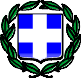 ΕΛΛΗΝΙΚΗ ΔΗΜΟΚΡΑΤΙΑΥΠΟΥΡΓΕΙΟ ΠΑΙΔΕΙΑΣ, ΘΡΗΣΚΕΥΜΑΤΩΝ ΚΑΙ ΑΘΛΗΤΙΣΜΟΥΑΝΑΡΤΗΤΕΑ ΣΤΟ ΔΙΑΔΙΚΤΥΟΔΙΕΥΘΥΝΣΗ ΠΡΩΤΟΒΑΘΜΙΑΣ ή ΔΕΥΤΕΡΟΒΑΘΜΙΑΣ ΕΚΠΑΙΔΕΥΣΗΣ…………………………………………---Ημερομηνία: ……..Αρ. Πρωτ.: ……..Ταχ. Δ/νση	:Τ.Κ. – Πόλη	:Ιστοσελίδα	:Πληροφορίες	:Τηλέφωνο	:ΑΠΟΦΑΣΗΘΕΜΑ: Ορισμός καταχωριστή δεδομένων στην Διεύθυνση Πρωτοβάθμιας/Δευτεροβάθμιας Εκπαίδευσης ……………………. για την καταχώριση και επεξεργασία στοιχείων φυσικού και οικονομικού αντικειμένου του Έργου «Πληρωμή Αναπληρωτών και Ωρομισθίων Εκπαιδευτικών, καθώς και Ειδικού Εκπαιδευτικού και Βοηθητικού Προσωπικού (ΕΕΠ-ΕΒΠ) του Υπουργείου Παιδείας και Θρησκευμάτων», με Κωδικό ΣΑΕ 2019ΣΕ44520000, Σχολικό Έτος 2023-2024.Έχοντας υπόψη:Ο Διευθυντής της Διεύθυνσης Πρωτοβάθμιας/Δευτεροβάθμιας Εκπαίδευσης ……………………………..Τον Ν. 4727/2020 (ΦΕΚ Α' 184/23.09.2020) «Ψηφιακή Διακυβέρνηση (Ενσωμάτωση στην Ελληνική Νομοθεσία της Οδηγίας (ΕΕ) 2016/2102 και της Οδηγίας (ΕΕ) 2019/1024) - Ηλεκτρονικές Επικοινωνίες (Ενσωμάτωση στο Ελληνικό Δίκαιο της Οδηγίας (ΕΕ) 2018/1972) και άλλες διατάξεις.»Την υπ’ αριθ. πρωτ. 4001/01.08.2023 (ΑΔΑ: 60ΩΠ46ΝΚΠΔ-Χ25) Υ.Α. περί ορισμού του κάθε Διευθυντή Διεύθυνσης Πρωτοβάθμιας Εκπαίδευσης, του κάθε Διευθυντή Διεύθυνσης Δευτεροβάθμιας Εκπαίδευσης, του κάθε Διευθυντή Περιφερειακής Διεύθυνσης Πρωτοβάθμιας και Δευτεροβάθμιας Εκπαίδευσης, καθώς και του Γενικού Διευθυντή της Σιβιτανιδείου Δημόσιας Σχολής Τεχνών και Επαγγελμάτων, ως υπευθύνου της μισθοδοσίας και εκκαθαριστή των μηνιαίων αποδοχών και των οδοιπορικών συμπλήρωσης ωραρίου των αναπληρωτών Εκπαιδευτικών, του Ειδικού Εκπαιδευτικού Προσωπικού (ΕΕΠ) και του Ειδικού Βοηθητικού Προσωπικού (ΕΒΠ), στο πλαίσιο Πράξεων συγχρηματοδοτούμενων από τα Προγράμματα των Περιφερειών και το Τομεακό Πρόγραμμα«Ανθρώπινο Δυναμικό και Κοινωνική Συνοχή» του ΕΣΠΑ 2021-2027, καθώς και στο πλαίσιο Έργων του ΠΔΕ για την υλοποίηση παρεμβάσεων για την ενίσχυση των σχολικών δομών του εκπαιδευτικού συστήματοςΤο Π.Δ. 18/2018 (ΦΕΚ 31Α) «Οργανισμός του Υπουργείου Παιδείας και Θρησκευμάτων», όπως τροποποιείται και ισχύει, ιδίως τα άρθρα 51 & 52 για τις αρμοδιότητες των τμημάτων οικονομικών υποθέσεων των ΔΠΕ και ΔΔΕ.Την υπ’ αρ. πρωτ. Φ.353.1./324/105657/Δ1/2002 (ΦΕΚ 1340Β) Υ.Α. με θέμα «Καθορισμός των ειδικότερων καθηκόντων και αρμοδιοτήτων των προϊσταμένων των περιφερειακών υπηρεσιών πρωτοβάθμιας και δευτεροβάθμιας εκπαίδευσης, των διευθυντών και υποδιευθυντών των σχολικών μονάδων και ΣΕΚ και των συλλόγων των διδασκόντων», όπως τροποποιείται και ισχύει.Την ισχύουσα Απόφαση Ένταξης του Έργου, στο Πρόγραμμα Δημοσίων Επενδύσεων (ΠΔΕ), στη ΣΑΕ 445/2.Το εγκεκριμένο Τεχνικό Δελτίο Έργου με Κωδικό 2019ΣΕ44520000 της ΣΑΕ 445/2 του Συγχρηματοδοτούμενου Σκέλους του ΠΔΕ, όπως τροποποιείται και ισχύει.Την ανάγκη ορισμού καταχωριστή δεδομένων στη Διεύθυνση Πρωτοβάθμιας/Δευτεροβάθμιας Εκπαίδευσης για την καταχώριση και επεξεργασία στοιχείων φυσικού και οικονομικού αντικειμένου του Έργου.Το γεγονός ότι από την παρούσα δεν προκύπτει καμία δαπάνη.ΑποφασίζουμεΤον ορισμό του/της …………..………………………………………, διοικητικού υπαλλήλου/αποσπασμένου εκπαιδευτικού, της Διεύθυνσης Πρωτοβάθμιας/Δευτεροβάθμιας Εκπαίδευσης ………………..…….., με αναπληρωτή τ… …………….. ……………….. διοικητικό υπάλληλο/αποσπασμένο εκπαιδευτικό, της Διεύθυνσης Πρωτοβάθμιας/Δευτεροβάθμιας Εκπαίδευσης ……………….., ως Καταχωριστή δεδομένων στην οικεία Διεύθυνση για την καταχώριση και επεξεργασία στοιχείων φυσικού και οικονομικού αντικειμένου στο πλαίσιο υλοποίησης του Έργου «Πληρωμή Αναπληρωτών και Ωρομισθίων Εκπαιδευτικών, καθώς και Ειδικού Εκπαιδευτικού και Βοηθητικού Προσωπικού (ΕΕΠ-ΕΒΠ) του Υπουργείου Παιδείας και Θρησκευμάτων», με Κωδικό ΣΑΕ 2019ΣΕ44520000, Σχολικό Έτος 2023-2024.Το έργο του εξειδικεύεται στον Οδηγό Υλοποίησης και Εφαρμογής Φυσικού Αντικειμένου και Διαχείρισης Οικονομικού Αντικειμένου του Έργου.Ο Καταχωριστής θα παρέχει τις υπηρεσίες του μέχρι τη λήξη του φυσικού και οικονομικού αντικειμένου του Έργου.Ο/Η Διευθυντής/ντριατης Διεύθυνσης Πρωτοβάθμιας/Δευτεροβάθμιας Εκπαίδευσης………………….…………………………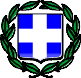 ΕΛΛΗΝΙΚΗ ΔΗΜΟΚΡΑΤΙΑΥΠΟΥΡΓΕΙΟ ΠΑΙΔΕΙΑΣ, ΘΡΗΣΚΕΥΜΑΤΩΝ ΚΑΙ ΑΘΛΗΤΙΣΜΟΥ-----ΠΕΡΙΦΕΡΕΙΑΚΗ ΔΙΕΥΘΥΝΣΗ ΠΡΩΤΟΒΑΘΜΙΑΣ ΚΑΙ ΔΕΥΤΕΡΟΒΑΘΜΙΑΣ ΕΚΠΑΙΔΕΥΣΗΣ…………………………..……1ΔΙΕΥΘΥΝΣΗ ΠΡΩΤΟΒΑΘΜΙΑΣ/ΔΕΥΤΕΡΟΒΑΘΜΙΑΣΕΚΠΑΙΔΕΥΣΗΣ	2ΣΥΜΒΑΣΗ ΕΡΓΑΣΙΑΣ ΙΔΙΩΤΙΚΟΥ ΔΙΚΑΙΟΥ ΟΡΙΣΜΕΝΟΥ ΧΡΟΝΟΥ ΑΝΑΠΛΗΡΩΤΗ ΕΚΠΑΙΔΕΥΤΙΚΟΥ/ΕΕΠ/ΕΒΠ (ΠΛΗΡΟΥΣ ΩΡΑΡΙΟΥ)Στον Νομό ……………………………3 σήμερα ……………….……………4 σύμφωνα με την υπ αρ. 104627/ΓΔ5/7- 8-2020 ΥΑ (ΦΕΚ 3344/Β/2020), με την ΚΥΑ 100548/ΓΔ5 (ΦΕΚ 3785Β/13.08.2021) και σε εφαρμογήτης υπ’ αρ. πρωτ. ………………………………….………5 (ΑΔΑ:	) Απόφασης Πρόσληψης, μεταξύ:α)	αφενός του Υπουργείου Παιδείας, Θρησκευμάτων και Αθλητισμού που εκπροσωπείται από τον/την Διευθυντή/τρια της ως άνω Διεύθυνσης Εκπαίδευσης, καλούμενου εφεξής για συντομία«πρώτος συμβαλλόμενος» καιβ)	αφετέρου του/της …………………………………6 του ……………………………7, Α.Δ.Τ.	,Α.Φ.Μ.……………………,   Δ.Ο.Υ.   …………………,8   κατοίκου………………………9,   αναπληρωτή   ειδικότητας………10, καλούμενου εφεξής για συντομία «δεύτερος συμβαλλόμενος»συμφωνήθηκαν και συνομολογήθηκαν τα ακόλουθα:Ο πρώτος συμβαλλόμενος προσλαμβάνει το δεύτερο συμβαλλόμενο για την παροχή υπηρεσιών ειδικότητας …………………………………10 με πλήρες ωράριο, σε σχολεία αρμοδιότητας της Δ/νσης Εκπαίδευσης που τοποθετείται ή διατίθεται, κατ’ εφαρμογή των κείμενων διατάξεων, με απόφαση ή αποφάσεις του/της Διευθυντή/ντριας Εκπαίδευσης, οι οποίες θα αποτελούν αναπόσπαστο στοιχείο της παρούσας σύμβασης. Στις σχολικές μονάδες τηρείται Απουσιολόγιο, σύμφωνα με τον Οδηγό Υλοποίησης του Έργου, το οποίο ενημερώνεται σε ημερήσια βάση και το οποίο συνυπογράφεται/υπογράφεται κατά περίπτωση από τον δεύτερο συμβαλλόμενο υποχρεωτικά.Η διάρκεια της παρούσας Σύμβασης ορίζεται από	11 έως την λήξη του διδακτικού έτους………12 Ιουνίου 202…, ή όπως ισχύει κάθε φορά, οπότε και λύεται αυτοδίκαια. Επίσης, η παρούσα σύμβαση λύεται με καταγγελία για σπουδαίο λόγο σύμφωνα με το άρθρο 53 του Π.Δ. 410/1988 (Α’ 191) σε συνδυασμό με την παρ. 3 του άρθρου 4 του ν. 4057/2012 (Α’ 54).Το ύψος των μικτών μηνιαίων αποδοχών ανέρχεται στο ποσό των ……………………………………………………..………………………………………………13, κατ’ εφαρμογή των κείμενων διατάξεων, όπως ισχύουν, και το οποίο θα αναπροσαρμόζεται ανάλογα εφόσον υπάρξουν μεταβολές στα στοιχεία που προσδιορίζουν τις μηνιαίες αποδοχές (πχ. αναγνώριση προϋπηρεσίας, κλπ.), των οποίων οι διοικητικές πράξεις αποτελούν αναπόσπαστο μέρος της παρούσας.Η παρούσα σύμβαση συνάπτεται στο πλαίσιο του Έργου «Πληρωμή Αναπληρωτών και Ωρομισθίων Εκπαιδευτικών, καθώς και Ειδικού Εκπαιδευτικού και Βοηθητικού Προσωπικού (ΕΕΠ-ΕΒΠ) του Υπουργείου Παιδείας και Θρησκευμάτων», με Κωδικό ΣΑΕ 2019ΣΕ44520000, Σχολικό Έτος 2023-2024.Η παρούσα αναγνώστηκε, βεβαιώθηκε και υπογράφηκε από τους δύο συμβαλλόμενους σε δύο(2) πρωτότυπα, από τα οποία ο πρώτος συμβαλλόμενος έλαβε ένα (1) και ο δεύτερος συμβαλλόμενος ένα (1).(Ονοματεπώνυμο, υπογραφή και σφραγίδα Διευθυντή Εκπαίδευσης)(Ονοματεπώνυμο και υπογραφή Αναπληρωτή)Οδηγίες* Σε περίπτωση που δεν είναι δυνατό να προσδιορισθεί το ακριβές ποσό που θα συμπεριλαμβάνει την προϋπηρεσία και όλα τα επιδόματα αναφέρεται το ποσό που αντιστοιχεί στο εισαγωγικό μισθολογικό κλιμάκιο ΜΚ1.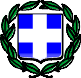 ΕΛΛΗΝΙΚΗ ΔΗΜΟΚΡΑΤΙΑΥΠΟΥΡΓΕΙΟ ΠΑΙΔΕΙΑΣ, ΘΡΗΣΚΕΥΜΑΤΩΝ ΚΑΙ ΑΘΛΗΤΙΣΜΟΥ-----ΠΕΡΙΦΕΡΕΙΑΚΗ ΔΙΕΥΘΥΝΣΗ ΠΡΩΤΟΒΑΘΜΙΑΣ ΚΑΙ ΔΕΥΤΕΡΟΒΑΘΜΙΑΣ ΕΚΠΑΙΔΕΥΣΗΣ…………………………..……1ΔΙΕΥΘΥΝΣΗ ΠΡΩΤΟΒΑΘΜΙΑΣ/ΔΕΥΤΕΡΟΒΑΘΜΙΑΣ ΕΚΠΑΙΔΕΥΣΗΣ…………………………..……2ΑΝΑΡΤΗΤΕΑ ΣΤΟ ΔΙΑΔΙΚΤΥΟΠΕΡΙΛΗΨΗ ΣΥΜΒΑΣΗΣ ΕΡΓΑΣΙΑΣ ΙΔΙΩΤΙΚΟΥ ΔΙΚΑΙΟΥ ΟΡΙΣΜΕΝΟΥ ΧΡΟΝΟΥ (ΠΛΗΡΟΥΣ ΩΡΑΡΙΟΥ)Στον Νομό ……………………………3 σήμερα	4 σύμφωνα με την υπ αρ. 104627/ΓΔ5/7-8-2020ΥΑ (ΦΕΚ 3344/Β/2020), με την ΚΥΑ 100548/ΓΔ5 (ΦΕΚ 3785Β/13.08.2021) και σε εφαρμογή της υπ’ αρ. πρωτ.………………………………….……………5 (ΑΔΑ:	) Απόφασης Πρόσληψης, μεταξύ:α)	αφενός του Υπουργείου Παιδείας, Θρησκευμάτων και Αθλητισμού που εκπροσωπείται από τον/την Διευθυντή/τρια της ως άνω Διεύθυνσης Εκπαίδευσης καιβ) του/της ……………………………………………6 του ……………………………7 αναπληρωτή ειδικότητας	8υπεγράφη σύμβαση εργασίας ιδιωτικού δικαίου ορισμένου χρόνου στο πλαίσιο του Έργου «Πληρωμή Αναπληρωτών και Ωρομισθίων Εκπαιδευτικών, καθώς και Ειδικού Εκπαιδευτικού και Βοηθητικού Προσωπικού (ΕΕΠ-ΕΒΠ) του Υπουργείου Παιδείας και Θρησκευμάτων», με Κωδικό ΣΑΕ 2019ΣΕ44520000, Σχολικό Έτος 2023-2024.Η διάρκεια της παρούσας Σύμβασης ορίζεται από 9………… έως την λήξη του διδακτικού έτους 10	Ιουνίου202.., ή όπως ισχύει κάθε φορά. Αντικείμενο της σύμβασης είναι η παροχή υπηρεσιών ειδικότητας……………………11 με πλήρες ωράριο, σε σχολεία αρμοδιότητας της Διεύθυνσης Εκπαίδευσης που τοποθετείται ή διατίθεται σύμφωνα με τις κείμενες διατάξεις.Το ύψος των μικτών αποδοχών ανέρχεται στο ποσό των	12 Ευρώ, κατ’ εφαρμογή των κείμενωνδιατάξεων, όπως ισχύουν, και το οποίο θα αναπροσαρμόζεται ανάλογα εφόσον υπάρξουν μεταβολές στα στοιχεία που προσδιορίζουν τις μηνιαίες αποδοχές (πχ. Αναγνώριση προϋπηρεσίας, κλπ.), των οποίων οι διοικητικές πράξεις αποτελούν αναπόσπαστο μέρος της παρούσας.Ο/Η Διευθυντής/τριατης Πρωτοβάθμιας/Δευτεροβάθμιας Εκπαίδευσης(Υπογραφή, ονοματεπώνυμο - Σφραγίδα Διεύθυνσης)Οδηγίες* Σε περίπτωση που δεν είναι δυνατό να προσδιορισθεί το ακριβές ποσό που θα συμπεριλαμβάνει την προϋπηρεσία και όλα τα επιδόματα αναφέρεται το ποσό που αντιστοιχεί στο εισαγωγικό μισθολογικό κλιμάκιο ΜΚ1.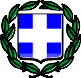 ΕΛΛΗΝΙΚΗ ΔΗΜΟΚΡΑΤΙΑΥΠΟΥΡΓΕΙΟ ΠΑΙΔΕΙΑΣ, ΘΡΗΣΚΕΥΜΑΤΩΝ ΚΑΙ ΑΘΛΗΤΙΣΜΟΥ-----ΠΕΡΙΦΕΡΕΙΑΚΗ ΔΙΕΥΘΥΝΣΗ ΠΡΩΤΟΒΑΘΜΙΑΣ ΚΑΙ ΔΕΥΤΕΡΟΒΑΘΜΙΑΣ ΕΚΠΑΙΔΕΥΣΗΣ…………………………..……1ΔΙΕΥΘΥΝΣΗ ΠΡΩΤΟΒΑΘΜΙΑΣ/ΔΕΥΤΕΡΟΒΑΘΜΙΑΣ ΕΚΠΑΙΔΕΥΣΗΣ…………………………..……2ΣΥΜΒΑΣΗ ΕΡΓΑΣΙΑΣ ΙΔΙΩΤΙΚΟΥ ΔΙΚΑΙΟΥ ΟΡΙΣΜΕΝΟΥ ΧΡΟΝΟΥ ΑΝΑΠΛΗΡΩΤΗ ΕΚΠΑΙΔΕΥΤΙΚΟΥ (ΜΕΙΩΜΕΝΟΥ ΩΡΑΡΙΟΥ)Στο Νομό ……………………………………3 σήμερα ……………….……………4 σύμφωνα με την υπ αρ. 104627/ΓΔ5/7-8- 2020 ΥΑ (ΦΕΚ 3344/Β/2020), με την ΚΥΑ 100548/ΓΔ5 (ΦΕΚ 3785Β/13.08.2021) και σε εφαρμογή της υπ’ αρ. πρωτ. ………………………………….……………5 (ΑΔΑ:	) Απόφασης Πρόσληψης, μεταξύ:α) αφενός του Υπουργείου Παιδείας, Θρησκευμάτων και Αθλητισμού που εκπροσωπείται από τον/την Διευθυντή/τρια της ως άνω Διεύθυνσης Εκπαίδευσης, καλούμενου εφεξής για συντομία «πρώτος συμβαλλόμενος»β)   αφετέρου του/της ………………………………………6 του ……………………………7, Α.Δ.Τ.	, Α.Φ.Μ.……………..………………, Δ.Ο.Υ. ………………………………,8 κατοίκου …………………………………………9, εκπαιδευτικού ειδικότητας 10, καλούμενου εφεξής για συντομία «δεύτερος συμβαλλόμενος»συμφωνήθηκαν και συνομολογήθηκαν τα ακόλουθα:Ο πρώτος συμβαλλόμενος προσλαμβάνει το δεύτερο συμβαλλόμενο για την παροχή υπηρεσιών ειδικότητας ………………………………………10 με μειωμένο ωράριο για ……………………..………… 11 διδακτικές ώρες την εβδομάδα σε σχολεία αρμοδιότητας της Διεύθυνσης Εκπαίδευσης που τοποθετείται ή διατίθεται, κατ’ εφαρμογή των κείμενων διατάξεων, με απόφαση ή αποφάσεις του Διευθυντή Εκπαίδευσης, οι οποίες θα αποτελούν αναπόσπαστο στοιχείο της παρούσας σύμβασης. Στις σχολικές μονάδες τηρείται Απουσιολόγιο, σύμφωνα με τον Οδηγό Υλοποίησης του Έργου, το οποίο ενημερώνεται σε ημερήσια βάση και το οποίο συνυπογράφεται/υπογράφεται κατά περίπτωση από τον δεύτερο συμβαλλόμενο υποχρεωτικά.Η διάρκεια της παρούσας Σύμβασης ορίζεται από 12……… έως την λήξη του διδακτικού έτους         13Ιουνίου 202…, ή όπως ισχύει κάθε φορά, οπότε και λύεται αυτοδίκαια. Επίσης, η παρούσα σύμβαση λύεται με καταγγελία για σπουδαίο λόγο σύμφωνα με το άρθρο 53 του π.δ. 410/1988 (Α’ 191) σε συνδυασμό με την παρ. 3 του άρθρου 4 του ν. 4057/2012 (Α’ 54).Το ύψος των μικτών μηνιαίων αποδοχών ανέρχεται στο ποσό των	14,κατ’ εφαρμογή των κείμενων διατάξεων, όπως ισχύουν, και το οποίο θα αναπροσαρμόζεται ανάλογα εφόσον υπάρξουν μεταβολές στα στοιχεία που προσδιορίζουν τις μηνιαίες αποδοχές (πχ. αναγνώριση προϋπηρεσίας, κλπ), των οποίων οι διοικητικές πράξεις αποτελούν αναπόσπαστο μέρος της παρούσας.Η παρούσα σύμβαση συνάπτεται στο πλαίσιο του Έργου «Πληρωμή Αναπληρωτών και Ωρομισθίων Εκπαιδευτικών, καθώς και Ειδικού Εκπαιδευτικού και Βοηθητικού Προσωπικού (ΕΕΠ-ΕΒΠ) του Υπουργείου Παιδείας και Θρησκευμάτων», με Κωδικό ΣΑΕ 2019ΣΕ44520000, Σχολικό Έτος 2023-2024.Η παρούσα αναγνώστηκε, βεβαιώθηκε και υπογράφηκε από τους δύο συμβαλλόμενους σε δύο (2) πρωτότυπα, από τα οποία ο πρώτος συμβαλλόμενος έλαβε ένα (1) και ο δεύτερος συμβαλλόμενος ένα (1).(Ονοματεπώνυμο, υπογραφή και σφραγίδα του Διευθυντή Εκπαίδευσης)(Ονοματεπώνυμο και υπογραφή του Αναπληρωτή)Οδηγίες* Σε περίπτωση που δεν είναι δυνατό να προσδιορισθεί το ακριβές ποσό που θα συμπεριλαμβάνει την προϋπηρεσία και όλα τα επιδόματα αναφέρεται το ποσό που αντιστοιχεί στο κλάσμα που έχει ως αριθμητή τις ώρες απασχόλησης και παρανομαστή τις ώρες πλήρους ωραρίου του εισαγωγικού μισθολογικού κλιμακίου MK1.ΕΛΛΗΝΙΚΗ ΔΗΜΟΚΡΑΤΙΑΥΠΟΥΡΓΕΙΟ ΠΑΙΔΕΙΑΣ, ΘΡΗΣΚΕΥΜΑΤΩΝ ΚΑΙ ΑΘΛΗΤΙΣΜΟΥ-----ΠΕΡΙΦΕΡΕΙΑΚΗ ΔΙΕΥΘΥΝΣΗ ΠΡΩΤΟΒΑΘΜΙΑΣ ΚΑΙ ΔΕΥΤΕΡΟΒΑΘΜΙΑΣ ΕΚΠΑΙΔΕΥΣΗΣ…………………………..……1ΔΙΕΥΘΥΝΣΗ ΠΡΩΤΟΒΑΘΜΙΑΣ/ΔΕΥΤΕΡΟΒΑΘΜΙΑΣΕΚΠΑΙΔΕΥΣΗΣ	2ΑΝΑΡΤΗΤΕΑ ΣΤΟ ΔΙΑΔΙΚΤΥΟΠΕΡΙΛΗΨΗ ΣΥΜΒΑΣΗ ΕΡΓΑΣΙΑΣ ΙΔΙΩΤΙΚΟΥ ΔΙΚΑΙΟΥ ΟΡΙΣΜΕΝΟΥ ΧΡΟΝΟΥ (ΜΕΙΩΜΕΝΟΥ ΩΡΑΡΙΟΥ)Στον Νομό ……………………………3 σήμερα	4 σύμφωνα με την υπ αρ. 104627/ΓΔ5/7-8-2020ΥΑ (ΦΕΚ 3344/Β/2020), με την ΚΥΑ 100548/ΓΔ5 (ΦΕΚ 3785Β/13.08.2021) και σε εφαρμογή της υπ’ αρ. πρωτ.………………………………….……………5 (ΑΔΑ:	) Απόφασης Πρόσληψης, μεταξύ:α) του Υπουργείου Παιδείας, Θρησκευμάτων και Αθλητισμού, που εκπροσωπείται από τον/την Διευθυντή/τρια της ως άνω Διεύθυνσης Εκπαίδευσης καιβ)   του/της ………………………………………6 του ……………………………7 Αναπληρωτή ειδικότητας	8υπεγράφη σύμβαση εργασίας ιδιωτικού δικαίου ορισμένου χρόνου στο πλαίσιο του Έργου «Πληρωμή Αναπληρωτών και Ωρομισθίων Εκπαιδευτικών, καθώς και Ειδικού Εκπαιδευτικού και Βοηθητικού Προσωπικού (ΕΕΠ-ΕΒΠ) του Υπουργείου Παιδείας και Θρησκευμάτων», με Κωδικό ΣΑΕ 2019ΣΕ44520000, Σχολικό Έτος 2023-2024.Η διάρκεια της παρούσας Σύμβασης ορίζεται από 9………… έως την λήξη του διδακτικού έτους 10	Ιουνίου202…., ή όπως ισχύει κάθε φορά. Αντικείμενο της σύμβασης είναι η παροχή υπηρεσιών ειδικότητας……………………11 με μειωμένο ωράριο διδασκαλίας για ……………………..…………12 διδακτικές ώρες την εβδομάδα, σε σχολεία αρμοδιότητας της Διεύθυνσης Εκπαίδευσης που τοποθετείται ή διατίθεται σύμφωνα με τις κείμενες διατάξεις.Το ύψος των μικτών αποδοχών ανέρχεται στο ποσό των	13 Ευρώ, κατ’ εφαρμογή των κείμενωνδιατάξεων, όπως ισχύουν, και το οποίο θα αναπροσαρμόζεται ανάλογα εφόσον υπάρξουν μεταβολές στα στοιχεία που προσδιορίζουν τις μηνιαίες αποδοχές (πχ. Αναγνώριση προϋπηρεσίας, κλπ.), των οποίων οι διοικητικές πράξεις αποτελούν αναπόσπαστο μέρος της παρούσας.Ο Διευθυντής της Πρωτοβάθμιας/Δευτεροβάθμιας Διεύθυνσης Εκπαίδευσης.(Υπογραφή, ονοματεπώνυμο - Σφραγίδα Διεύθυνσης)Οδηγίες* Σε περίπτωση που δεν είναι δυνατό να προσδιορισθεί το ακριβές ποσό που θα συμπεριλαμβάνει την προϋπηρεσία και όλα τα επιδόματα αναφέρεται το ποσό που αντιστοιχεί στο εισαγωγικό μισθολογικό κλιμάκιο ΜΚ1.ΕΛΛΗΝΙΚΗ ΔΗΜΟΚΡΑΤΙΑ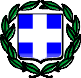 ΥΠΟΥΡΓΕΙΟ ΠΑΙΔΕΙΑΣ, ΘΡΗΣΚΕΥΜΑΤΩΝ ΚΑΙ ΑΘΛΗΤΙΣΜΟΥ-----ΠΕΡΙΦΕΡΕΙΑΚΗ ΔΙΕΥΘΥΝΣΗ ΠΡΩΤΟΒΑΘΜΙΑΣ ΚΑΙ ΔΕΥΤΕΡΟΒΑΘΜΙΑΣ ΕΚΠΑΙΔΕΥΣΗΣ…..……………………………1ΔΙΕΥΘΥΝΣΗ ΠΡΩΤΟΒΑΘΜΙΑΣ/ΔΕΥΤΕΡΟΒΑΘΜΙΑΣΕΚΠΑΙΔΕΥΣΗΣ	2ΑΝΑΡΤΗΤΕΑ ΣΤΟ ΔΙΑΔΙΚΤΥΟΗΜΕΡΟΜΗΝΙΑ:……………..ΤΡΟΠΟΠΟΙΗΣΗ ΣΥΜΒΑΣΗΣ ΑΝΑΠΛΗΡΩΤΗ ΕΚΠΑΙΔΕΥΤΙΚΟΥ ΜΕΙΩΜΕΝΟΥ ΩΡΑΡΙΟΥ ΣΕ ΠΛΗΡΟΥΣ ΩΡΑΡΙΟΥΈχοντας υπόψη:Την από ………………….3 υπογραφείσα σύμβαση (ΑΔΑ…	).Την υπ΄αρ. πρωτ. ……………… (ΑΔΑ	)4 Απόφαση Πρόσληψης.Τροποποιείται η από…………… (ΑΔΑ…	3) υπογραφείσα σύμβαση και ειδικότερα ως προς τον τίτλο, τοάρθρο 1 και το άρθρο 3 ως εξής:«ΣΥΜΒΑΣΗ ΕΡΓΑΣΙΑΣ ΙΔΙΩΤΙΚΟΥ ΔΙΚΑΙΟΥ ΟΡΙΣΜΕΝΟΥ ΧΡΟΝΟΥ ΑΝΑΠΛΗΡΩΤΗ ΕΚΠΑΙΔΕΥΤΙΚΟΥ (ΠΛΗΡΟΥΣ ΩΡΑΡΙΟΥ)»«1. Ο πρώτος συμβαλλόμενος προσλαμβάνει το δεύτερο συμβαλλόμενο για την παροχή υπηρεσιών ειδικότητας …………………………5 με πλήρες ωράριο διδασκαλίας, σε σχολεία αρμοδιότητας της Διεύθυνσης Εκπαίδευσης που τοποθετείται ή διατίθεται, κατ’ εφαρμογή των κείμενων διατάξεων, με απόφαση ή αποφάσεις του Διευθυντή Εκπαίδευσης, οι οποίες αποτελούν αναπόσπαστο στοιχείο της παρούσας σύμβασης. Στις σχολικές μονάδες τηρείται Απουσιολόγιο, σύμφωνα με τον Οδηγό Υλοποίησης του Έργου, το οποίο ενημερώνεται σε ημερήσια βάση και το οποίο συνυπογράφεται/υπογράφεται κατά περίπτωση από τον δεύτερο συμβαλλόμενο υποχρεωτικά.«3. Το ύψος των μικτών μηνιαίων αποδοχών ανέρχεται στο ποσό των	6,κατ’ εφαρμογή των κείμενων διατάξεων, όπως ισχύουν, και το οποίο θα αναπροσαρμόζεται ανάλογα εφόσον υπάρξουν μεταβολές στα στοιχεία που προσδιορίζουν τις μηνιαίες αποδοχές (πχ. Αναγνώριση προϋπηρεσίας, κλπ), των οποίων οι διοικητικές πράξεις αποτελούν αναπόσπαστο μέρος της παρούσας».Κατά τα λοιπά ισχύει η από	3 υπογραφείσα σύμβαση εργασίας.(Ονοματεπώνυμο, υπογραφή και σφραγίδα του Διευθυντή Εκπαίδευσης)(Ονοματεπώνυμο και υπογραφή του Αναπληρωτή)Οδηγίες:* Σε περίπτωση που δεν είναι δυνατό να προσδιορισθεί το ακριβές ποσό που θα συμπεριλαμβάνει την προϋπηρεσία και όλα τα επιδόματα αναφέρεται το ποσό που αντιστοιχεί στο εισαγωγικό μισθολογικό κλιμάκιο ΜΚ1.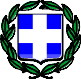 ΕΛΛΗΝΙΚΗ ΔΗΜΟΚΡΑΤΙΑΥΠΟΥΡΓΕΙΟ ΠΑΙΔΕΙΑΣ, ΘΡΗΣΚΕΥΜΑΤΩΝ ΚΑΙ ΑΘΛΗΤΙΣΜΟΥ---ΠΕΡΙΦΕΡΕΙΑΚΗ ΔΙΕΥΘΥΝΣΗ ΠΡΩΤΟΒΑΘΜΙΑΣ ΚΑΙ ΔΕΥΤΕΡΟΒΑΘΜΙΑΣ ΕΚΠΑΙΔΕΥΣΗΣ…..……………………………1ΔΙΕΥΘΥΝΣΗΠΡΩΤΟΒΑΘΜΙΑΣ/ΔΕΥΤΕΡΟΒΑΘΜΙΑΣ ΕΚΠΑΙΔΕΥΣΗΣ	2ΣΥΜΒΑΣΗ ΕΡΓΑΣΙΑΣ ΙΔΙΩΤΙΚΟΎ ΔΙΚΑΙΟΥ ΟΡΙΣΜΕΝΟΥ ΧΡΟΝΟΥ ΜΕ ΩΡΙΑΙΑ ΑΝΤΙΜΙΣΘΙΑΣτον Νομό ……………………………3 σήμερα ……………….……………4 σύμφωνα με την υπ αρ. 104627/ΓΔ5/7- 8-2020 ΥΑ (ΦΕΚ 3344/Β/2020), με την ΚΥΑ 100548/ΓΔ5 (ΦΕΚ 3785Β/13.08.2021) και σε εφαρμογήτης υπ’ αρ. πρωτ. ………………………………….………5 (ΑΔΑ:	) Απόφασης Πρόσληψης, μεταξύ:α)	αφενός του Υπουργείου Παιδείας, Θρησκευμάτων και Αθλητισμού που εκπροσωπείται από τον/την Διευθυντή/τρια της ως άνω Διεύθυνσης Εκπαίδευσης, καλούμενου εφεξής για συντομία«πρώτος συμβαλλόμενος» καιβ)	αφετέρου του/της …………………………………6 του ……………………………7, Α.Δ.Τ.	,Α.Φ.Μ.……………………, Δ.Ο.Υ. …………………,8 κατοίκου………………………9, εκπαιδευτικού ειδικότητας………10, καλούμενου εφεξής για συντομία «δεύτερος συμβαλλόμενος»συμφωνήθηκαν και συνομολογήθηκαν τα ακόλουθα:Ο πρώτος συμβαλλόμενος προσλαμβάνει το δεύτερο συμβαλλόμενο για την παροχή υπηρεσιών ειδικότητας …………………………………10, για …………………………11 διδακτικές ώρες σε σχολεία αρμοδιότητας της Διεύθυνσης Εκπαίδευσης που τοποθετείται ή διατίθεται, κατ’ εφαρμογή των κείμενων διατάξεων, με Απόφαση ή Αποφάσεις του Διευθυντή Εκπαίδευσης, οι οποίες θα αποτελούν αναπόσπαστο στοιχείο της παρούσας σύμβασης. Στις σχολικές μονάδες τηρείται Απουσιολόγιο, σύμφωνα με τον Οδηγό Υλοποίησης του Έργου, το οποίο ενημερώνεται σε ημερήσια βάση και το οποίο συνυπογράφεται/υπογράφεται κατά περίπτωση από τον δεύτερο συμβαλλόμενο υποχρεωτικά.Η διάρκεια της παρούσας Σύμβασης ορίζεται από	12 έως την λήξη του διδακτικού έτους………13 Ιουνίου 202…, ή όπως ισχύει κάθε φορά, οπότε και λύεται αυτοδίκαια. Επίσης, η παρούσα σύμβαση λύεται με καταγγελία για σπουδαίο λόγο σύμφωνα με το άρθρο 53 του π.δ. 410/1988 (Α’ 191) σε συνδυασμό με την παρ. 3 του άρθρου 4 του ν. 4057/2012 (Α’ 54).Το ύψος της μικτής ωριαίας αντιμισθίας ανέρχεται στο ποσό των ……………………………14, κατ’ αναλογία της ωριαίας αντιμισθίας των προσωρινών ωρομίσθιων εκπαιδευτικών αντίστοιχων ειδικοτήτων και κατ’ εφαρμογή των κείμενων διατάξεων και το οποίο θα αναπροσαρμόζεται ανάλογα εφόσον υπάρξουν μεταβολές στα στοιχεία που προσδιορίζουν τις μηνιαίες αποδοχές (πχ. αναγνώριση προϋπηρεσίας, κλπ.), των οποίων οι διοικητικές πράξεις αποτελούν αναπόσπαστο μέρος της παρούσας.Η παρούσα σύμβαση συνάπτεται στο πλαίσιο του Έργου «Πληρωμή Αναπληρωτών και Ωρομισθίων Εκπαιδευτικών, καθώς και Ειδικού Εκπαιδευτικού και Βοηθητικού Προσωπικού (ΕΕΠ-ΕΒΠ) του Υπουργείου Παιδείας και Θρησκευμάτων», με Κωδικό ΣΑΕ 2019ΣΕ44520000, Σχολικό Έτος 2023-2024.Η παρούσα αναγνώστηκε, βεβαιώθηκε και υπογράφηκε από τους δύο συμβαλλόμενους σε δύο(2) πρωτότυπα, από τα οποία ο πρώτος συμβαλλόμενος έλαβε ένα (1) και ο δεύτερος συμβαλλόμενος ένα (1).(Ονοματεπώνυμο, υπογραφή και σφραγίδα του Διευθυντή Εκπαίδευσης)(Ονοματεπώνυμο και υπογραφή του Εκπαιδευτικού)ΟδηγίεςΑΝΑΡΤΗΤΕΑ ΣΤΟ ΔΙΑΔΙΚΤΥΟ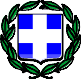 ΕΛΛΗΝΙΚΗ ΔΗΜΟΚΡΑΤΙΑΥΠΟΥΡΓΕΙΟ ΠΑΙΔΕΙΑΣ, ΘΡΗΣΚΕΥΜΑΤΩΝ ΚΑΙ ΑΘΛΗΤΙΣΜΟΥ---ΠΕΡΙΦΕΡΕΙΑΚΗ ΔΙΕΥΘΥΝΣΗ ΠΡΩΤΟΒΑΘΜΙΑΣ ΚΑΙ ΔΕΥΤΕΡΟΒΑΘΜΙΑΣ ΕΚΠΑΙΔΕΥΣΗΣ…..……………………………1ΔΙΕΥΘΥΝΣΗΠΡΩΤΟΒΑΘΜΙΑΣ/ΔΕΥΤΕΡΟΒΑΘΜΙΑΣΕΚΠΑΙΔΕΥΣΗΣ	2ΠΕΡΙΛΗΨΗ ΣΥΜΒΑΣΗΣ ΕΡΓΑΣΙΑΣ ΙΔΙΩΤΙΚΟΎ ΔΙΚΑΙΟΥ ΟΡΙΣΜΕΝΟΥ ΧΡΟΝΟΥ ΜΕ ΩΡΙΑΙΑ ΑΝΤΙΜΙΣΘΙΑΣτον Νομό ……………………………3 σήμερα	4 σύμφωνα με την υπ αρ. 104627/ΓΔ5/7-8-2020ΥΑ (ΦΕΚ 3344/Β/2020), με την ΚΥΑ 100548/ΓΔ5 (ΦΕΚ 3785Β/13.08.2021) και σε εφαρμογή της υπ’ αρ. πρωτ.………………………………5 (ΑΔΑ:	) Απόφασης Πρόσληψης, μεταξύ:α) του Υπουργείου Παιδείας, Θρησκευμάτων και Αθλητισμού που εκπροσωπείται από τον/την Διευθυντή/τρια της ως άνω Διεύθυνσης Εκπαίδευσης καιβ) του/της ……………………………………………6 του ……………………………7 Εκπαιδευτικού ειδικότητας	8υπεγράφη σύμβαση με ωριαία αντιμισθία στο πλαίσιο του Έργου «Πληρωμή Αναπληρωτών και Ωρομισθίων Εκπαιδευτικών, καθώς και Ειδικού Εκπαιδευτικού και Βοηθητικού Προσωπικού (ΕΕΠ-ΕΒΠ) του Υπουργείου Παιδείας και Θρησκευμάτων», με Κωδικό ΣΑΕ 2019ΣΕ44520000, Σχολικό Έτος 2023-2024.Η διάρκεια της παρούσας Σύμβασης ορίζεται από ………….…9 έως την λήξη του διδακτικού έτους	10Ιουνίου 202…, ή όπως ισχύει κάθε φορά. Αντικείμενο της σύμβασης είναι η παροχή υπηρεσιών ειδικότητας……………………8 για …………11 διδακτικές ώρες την εβδομάδα	σε σχολεία αρμοδιότητας της Διεύθυνσης Εκπαίδευσης που τοποθετείται ή διατίθεται σύμφωνα με τις κείμενες διατάξεις.Το ύψος της μικτής ωριαίας αντιμισθίας ανέρχεται στο ποσό των	12 ευρώ.Ο Διευθυντής της Πρωτοβάθμιας/Δευτεροβάθμιας Εκπαίδευσης(Υπογραφή, ονοματεπώνυμο - Σφραγίδα Διεύθυνσης)Οδηγίες…../……/……..Η δηλούσα / O δηλών(υπογραφή)ΑΝΑΡΤΗΤΕΑ ΣΤΟ ΔΙΑΔΙΚΤΥΟ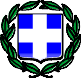 ΕΛΛΗΝΙΚΗ ΔΗΜΟΚΡΑΤΙΑΥΠΟΥΡΓΕΙΟ ΠΑΙΔΕΙΑΣ, ΘΡΗΣΚΕΥΜΑΤΩΝ ΚΑΙ ΑΘΛΗΤΙΣΜΟΥΔΙΕΥΘΥΝΣΗ ΠΡΩΤΟΒΑΘΜΙΑΣ/ΔΕΥΤΕΡΟΒΑΘΜΙΑΣΕΚΠΑΙΔΕΥΣΗΣ …………………………………………………………Ημερομηνία: ………………..Αρ. πρωτ: ………………….ΑΠΟΦΑΣΗΘΕΜΑ: «Απόφαση Τοποθέτησης-Διάθεσης αναπληρωτών εκπαιδευτικών/ΕΕΠ/ΕΒΠ σε Σχολικές Μονάδες της Διεύθυνσης Πρωτοβάθμιας/Δευτεροβάθμιας Εκπαίδευσης	στο πλαίσιοτου Έργου «Πληρωμή Αναπληρωτών και Ωρομισθίων Εκπαιδευτικών, καθώς και Ειδικού Εκπαιδευτικού και Βοηθητικού Προσωπικού (ΕΕΠ-ΕΒΠ) του Υπουργείου Παιδείας και Θρησκευμάτων», με Κωδικό ΣΑΕ 2019ΣΕ44520000, Σχολικό Έτος 2023-2024.Ο Διευθυντής της Διεύθυνσης Πρωτοβάθμιας/Δευτεροβάθμιας Εκπαίδευσης ……………………………..Έχοντας υπόψη:1.	Τη με αρ. πρωτ. ………./…..-……-…….. (ΑΔΑ: …………………………..) Απόφαση Πρόσληψης των εκπαιδευτικών/ΕΕΠ/ΕΒΠ στο πλαίσιο του εν λόγω Έργου.Τον Ν. 4727/2020 (ΦΕΚ Α' 184/23.09.2020) «Ψηφιακή Διακυβέρνηση (Ενσωμάτωση στην Ελληνική Νομοθεσία της Οδηγίας (ΕΕ) 2016/2102 και της Οδηγίας (ΕΕ) 2019/1024) - Ηλεκτρονικές Επικοινωνίες (Ενσωμάτωση στο Ελληνικό Δίκαιο της Οδηγίας (ΕΕ) 2018/1972) και άλλες διατάξεις.»Την με αριθμ. πρωτ. 104627/ΓΔ5 ΥΑ (ΦΕΚ 3344Β 10.08.2020) με θέμα «Ρύθμιση θεμάτων πρόσληψης και τοποθέτησης αναπληρωτών και ωρομίσθιων εκπαιδευτικών, μελών Ειδικού Εκπαιδευτικού Προσωπικού (Ε.Ε.Π.) και Ειδικού Βοηθητικού Προσωπικού (Ε.Β.Π.)»Την με αριθμ. πρωτ. 100548/ΓΔ5 (ΦΕΚ 3785Β/13.08.2021) ΚΥΑ με θέμα «Διαδικασία σύναψης ψηφιακών συμβάσεων εργασίας Ιδιωτικού Δικαίου Ορισμένου Χρόνου για τους αναπληρωτές και ωρομισθίους εκπαιδευτικούς και μέλη Ειδικού Εκπαιδευτικού Προσωπικού και Ειδικού Βοηθητικού Προσωπικού».Την ισχύουσα Απόφαση Ένταξης του Έργου, στο Πρόγραμμα Δημοσίων Επενδύσεων (ΠΔΕ), στη ΣΑΕ 445/2(συμπληρώνεται με άλλα έχοντας υπόψη που απαιτούνται κατά την κρίση τηςΔιεύθυνσης Εκπαίδευσης).Την ανάγκη τοποθέτησης των αναπληρωτών εκπαιδευτικών/ΕΕΠ/ΕΒΠ που προσελήφθησαν στο πλαίσιο του εν λόγω Έργου.ΑποφασίζουμεΤην Τοποθέτηση-Διάθεση των κάτωθι εκπαιδευτικών /ΕΕΠ/ΕΒΠ στο πλαίσιο του εν λόγω Έργου ως εξής:Ο/Η Διευθυντής/ντριατης Διεύθυνσης Πρωτοβάθμιας/ΔευτεροβάθμιαςΕκπαίδευσης……………………………………………….(Ονοματεπώνυμο, Υπογραφή & Σφραγίδα)Π Ρ Α Ξ Η Α Ν Α Λ Η Ψ Η Σ Υ Π Η Ρ Ε Σ Ι Α ΣΤου/Tης: ……………………………………….ΠΡΟΣ:Ημερ. ……/……./20.. Αρ. Πρωτ. ………..…..…………….………………………….……………………Μονίμου/αναπληρωτή Εκπ/κού/ΕΕΠ/ΕΒΠ ειδικότητας ….… - …….……………κατοίκου:………………………….οδός:………………….…………..Τ.Κ:………………….……..……..Α.Δ.Τ : ……………………………Τηλέφωνο: ………………………Κινητό: ……………………………Email: ……………………………………..Πράξη τοποθέτησης – διάθεσης:…………………………….... (ΑΔΑ	)Το ……. Δημοτικό Σχολείο/ Νηπιαγωγείο………………………………Αναφέρω ότι σήμερα …………………..………..…/….…./ 20	παρουσιάστηκα και ανέλαβαυπηρεσία στο	ΔημοτικόΣχολείο/Νηπιαγωγείο……… Εκπ/κός/ΕΕΠ/ΕΒΠ(Υπογραφή)ΒΕΒΑΙΩΣΗΒεβαιώνεται η ημερομηνία ανάληψης υπηρεσίας και το γνήσιο της υπογραφής τ………………………………………………………………………………………….…….., …… ….../….../ 20..Ο Δ/ντής/τρια /Προϊστάμενος του Δημοτικού Σχολείου/Νηπιαγωγείου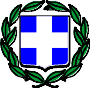 ΕΛΛΗΝΙΚΗ ΔΗΜΟΚΡΑΤΙΑΥΠΟΥΡΓΕΙΟ ΠΑΙΔΕΙΑΣ, ΘΡΗΣΚΕΥΜΑΤΩΝ ΚΑΙ ΑΘΛΗΤΙΣΜΟΥ ΔΙΕΥΘΥΝΣΗ ΔΕΥΤΕΡΟΒΑΘΜΙΑΣ ΕΚΠΑΙΔΕΥΣΗΣ….…………………………………………………………1ΣΧΟΛΙΚΗ ΜΟΝΑΔΑ	2(Πόλη), (Ημερομηνία) Αρ. πρωτ. :Ταχ. Δ/νση	:Πληροφορίες	:Τηλέφωνο	:Fax	:E-mail	:ΠΡΟΣ : Διεύθυνση Δευτεροβάθμιας Εκπαίδευσης…………………………………………….1ΒΕΒΑΙΩΣΗ ΠΡΑΞΗΣ ΑΝΑΛΗΨΗΣ ΥΠΗΡΕΣΙΑΣΒεβαιώνεται η ημερομηνία ανάληψης υπηρεσίας   του/της αναπληρωτή/τριας	εκπαιδευτικού/ΕΕΠ/ΕΒΠ…………………………………………………3, ειδικότητας ……………………4, σύμφωνα με την υπ’ αρ. ………5/…..-	6Πράξη του Βιβλίου Πράξεων Συλλόγου Διδασκόντων που τηρείται στη σχολική μονάδα.Ο/Η Διευθυντής/ντρια……………………………………………..(Ονοματεπώνυμο, υπογραφή & σφραγίδα)Ο/Η αναπληρωτής/τρια εκπαιδευτικός(Υπογραφή).Βεβαιώνεται ότι οι ημέρες & οι ώρες απασχόλησης στη σχολική μονάδα είναι σύμφωνες με την Απόφαση Τοποθέτησης-Διάθεσης του/της αναπληρωτή/τριας εκπ/κού. Επίσης, δηλώνεται υπεύθυνα ότι η στήλη ΩΡΟΛΟΓΙΟ ΠΡΟΓΡΑΜΜΑ είναι σύμφωνη με το εγκεκριμένο ωρολόγιο πρόγραμμα του σχολείου.Ο/Η ΔΙΕΥΘΥΝΤΗΣ/ΝΤΡΙΑ(Υπογραφή – ΣφραγίδαΕΠΙΣΗΜΑΝΣΗ:	Το	Απουσιολόγιο	συμπληρώνεται	σύμφωνα	με	τις	ακόλουθες	οδηγίες	(βλ.	επόμενη	σελίδα).ΟΔΗΓΙΕΣ ΣΥΜΠΛΗΡΩΣΗΣ ΤΟΥ ΑΤΟΜΙΚΟΥ ΗΜΕΡΗΣΙΟΥ ΑΠΟΥΣΙΟΛΟΓΙΟΥ ΕΚΠΑΙΔΕΥΤΙΚΩΝΤο Ατομικό Ημερήσιο Απουσιολόγιο εκδίδεται για κάθε μήνα του διδακτικού έτους και συμπληρώνεται την 1η ημέρα κάθε μήνα για το διάστημα του προηγούμενου μήνα και πρέπει να φέρει τις απαιτούμενες υπογραφές και σφραγίδες.Το Ατομικό Ημερήσιο Απουσιολόγιο ελέγχεται και υπογράφεται ΥΠΟΧΡΕΩΤΙΚΑ από τον/την αναπληρωτή/τρια Εκπαιδευτικό και τον/την Διευθυντή/τρια της Σχολικής Μονάδας, ακόμη και σε περίπτωση που δεν υπάρχουν άδειες/απεργίες/απουσίες.Σε περίπτωση μακροχρόνιας απουσίας (π.χ. άδεια κύησης, κλπ) το Απουσιολόγιο συμπληρώνεται, υπογράφεται και σφραγίζεται μόνο από τον Διευθυντή της Σχολικής Μονάδας.Σε περίπτωση που το Απουσιολόγιο αναρτάται στην πλατφόρμα (invoices-schools), το πρωτότυπο παραμένει στο Σχολείο. Εάν το πρωτότυπο αποστέλλεται στη Δ/νση Εκπ/σης, στο Σχολείο φυλάσσεται αντίγραφο του Απουσιολογίου.Στη στήλη «ΩΡΟΛΟΓΙΟ ΠΡΟΓΡΑΜΜΑ» αναγράφεται ο αριθμός των ωρών που προβλέπεται κάθε ημέρα με βάση το τελευταίο εν ισχύ, εγκεκριμένο ωρολόγιο πρόγραμμα της σχολικής μονάδας.Η Στήλη «ΩΡΟΛΟΓΙΟ ΠΡΟΓΡΑΜΜΑ» δεν συμπληρώνεται σε μη εργάσιμες ημέρες (Σ/Κ, Επίσημες αργίες, Τοπικές αργίες, Πάσχα, Χριστούγεννα, κλπ)Στη στήλη «ΑΙΤΙΟΛΟΓΙΑ (ΕΙΔΟΣ ΑΔΕΙΑΣ / ΑΠΕΡΓΙΑ/ ΣΤΑΣΗ ΕΡΓΑΣΙΑΣ /ΑΠΟΥΣΙΑ)»: Αναγράφεται η αιτιολογία της απουσίας.Στη στήλη «ΔΙΕΥΚΡΙΝΙΣΕΙΣ»: αναγράφονται πρόσθετες επεξηγήσεις όπως:«Ενέργειες προετοιμασίας για την έναρξη των μαθημάτων», για το χρονικό διάστημα από 01/09/202… μέχρι την έναρξη των μαθημάτων.«Ενέργειες ολοκλήρωσης διδακτικού έτους», για το χρονικό διάστημα από τη λήξη των μαθημάτων μέχρι τη λήξη του διδακτικού έτους (21/6 για την Αθμια και 30/6 για τη Βθμια)«Καθαρά Δευτέρα», «Διακοπές Πάσχα», «Διακοπές Χριστουγέννων», τοπικές αργίες, (π.χ. εορτασμός πολιούχου αγίου) στις αντίστοιχες ημερομηνίες.Άλλες διευκρινίσεις, παραδείγματος χάριν σε περίπτωση στάσεων εργασίας την ίδια ημέρα, αναγράφεται στις «Διευκρινίσεις» η προκηρυχθείσα στάση).Ο/Η αναπληρωτής/τρια ΕΕΠ/ΕΒΠ(Υπογραφή).Βεβαιώνεται ότι οι ημέρες & οι ώρες απασχόλησης στη σχολική μονάδα είναι σύμφωνες με την Απόφαση Τοποθέτησης-Διάθεσης του/της αναπληρωτή/τριας ΕΕΠ/ΕΒΠ. Επίσης, δηλώνεται υπεύθυνα ότι η στήλη ΩΡΕΣ ΕΡΓΑΣΙΑΣ είναι σύμφωνη με το προβλεπόμενο ωράριο εργασίας του ΕΕΠ/ΕΒΠ.Ο/Η ΔΙΕΥΘΥΝΤΗΣ/ΝΤΡΙΑ(Υπογραφή – ΣφραγίδαΕΠΙΣΗΜΑΝΣΗ: Το Απουσιολόγιο συμπληρώνεται σύμφωνα με τις ακόλουθες οδηγίες (βλ. επόμενη σελίδα)ΟΔΗΓΙΕΣ ΣΥΜΠΛΗΡΩΣΗΣ ΤΟΥ ΑΤΟΜΙΚΟΥ ΗΜΕΡΗΣΙΟΥ ΑΠΟΥΣΙΟΛΟΓΙΟΥ ΕΕΠ/ΕΒΠΤο Ατομικό Ημερήσιο Απουσιολόγιο εκδίδεται για κάθε μήνα του διδακτικού έτους και συμπληρώνεται την 1η ημέρα κάθε μήνα για το διάστημα του προηγούμενου μήνα και πρέπει να φέρει τις απαιτούμενες υπογραφές και σφραγίδες.Το Ατομικό Ημερήσιο Απουσιολόγιο ελέγχεται και υπογράφεται ΥΠΟΧΡΕΩΤΙΚΑ από τον/την αναπληρωτή/τρια ΕΕΠ/ΕΒΠ και τον/την Διευθυντή/τρια της Σχολικής Μονάδας, ακόμη και σε περίπτωση που δεν υπάρχουν άδειες/απεργίες/απουσίες.Σε περίπτωση μακρόχρονης απουσίας (π.χ. άδεια κύησης, κλπ) το Απουσιολόγιο συμπληρώνεται, υπογράφεται και σφραγίζεται μόνο από τον Διευθυντή της Σχολικής Μονάδας.Σε περίπτωση που το Απουσιολόγιο αναρτάται στην πλατφόρμα (invoices-schools), το πρωτότυπο παραμένει στο Σχολείο. Εάν το πρωτότυπο αποστέλλεται στη Δ/νση Εκπ/σης, στο Σχολείο φυλάσσεται αντίγραφο του Απουσιολογίου.Στη στήλη «ΩΡΕΣ ΕΡΓΑΣΙΑΣ» αναγράφεται ο αριθμός των ωρών εργασίας που κατανέμονται σε κάθε ημέρα με βάση το πλήρες ωράριο εργασίας των ΕΕΠ/ΕΒΠ.Η Στήλη «ΩΡΕΣ ΕΡΓΑΣΙΑΣ» δεν συμπληρώνεται σε μη εργάσιμες ημέρες (Σ/Κ, Επίσημες αργίες, Τοπικές αργίες, Πάσχα, Χριστούγεννα, κλπ)Στη στήλη «ΑΙΤΙΟΛΟΓΙΑ (ΕΙΔΟΣ ΑΔΕΙΑΣ / ΑΠΕΡΓΙΑ/ ΣΤΑΣΗ ΕΡΓΑΣΙΑΣ /ΑΠΟΥΣΙΑ)»: Αναγράφεται η αιτιολογία της απουσίας.Στήλη «ΔΙΕΥΚΡΙΝΙΣΕΙΣ»: αναγράφονται πρόσθετες επεξηγήσεις όπως:«Ενέργειες προετοιμασίας για την έναρξη των μαθημάτων», για το χρονικό διάστημα από 01/09/202… μέχρι την έναρξη των μαθημάτων.«Ενέργειες ολοκλήρωσης διδακτικού έτους», για το χρονικό διάστημα από τη λήξη των μαθημάτων μέχρι τη λήξη του διδακτικού έτους (21/6 για την Αθμια και 30/6 για τη Βθμια)«Καθαρά Δευτέρα», «Διακοπές Πάσχα», «Διακοπές Χριστουγέννων», τοπικές αργίες, (π.χ. εορτασμός πολιούχου αγίου) στις αντίστοιχες ημερομηνίες.Άλλες διευκρινίσεις, παραδείγματος χάριν σε περίπτωση στάσεων εργασίας την ίδια ημέρα, αναγράφεται στις «Διευκρινίσεις» η προκηρυχθείσα στάση).1Περιφέρεια10Λεκτικό ειδικότητας2Δ/νση Εκπαίδευσης11Ημ/νία έναρξης είναι η ημερομηνία ανάληψης υπηρεσίας του αναπληρωτή3Νομός που αντιστοιχεί στην Δ/νση Εκπαίδευσης12Ημν/νία λήξης: 21 για την Α/θμια και 30 για την Β/θμιαΕκπαίδευση4Ημερομηνία13Ποσό (αριθμ. και ολογράφως), σύμφωνα με την προϋπηρεσία καιτα επιδόματα του αναπληρωτή *5Αρ. πρωτ. και ΑΔΑ Απόφασης Πρόσληψης6Όνομα και επώνυμο αναπληρωτή7Πατρώνυμο αναπληρωτή8Α.Δ.Τ., Α.Φ.Μ., Δ.Ο.Υ. αναπληρωτή9Ταχ. δ/νση αναπληρωτή1Περιφέρεια8Λεκτικό ειδικότητας2Δ/νση Εκπαίδευσης9Ημ/νία έναρξης είναι η ημερομηνία ανάληψης υπηρεσίας του αναπληρωτή3Νομός που αντιστοιχεί στην Δ/νση Εκπαίδευσης10Ημν/νία λήξης: 21 για την Α/θμια και 30 για την Β/θμια Εκπαίδευση4Ημερομηνία11Λεκτικό ειδικότητας αναπληρωτή5Αρ. πρωτ. και ΑΔΑ ΑπόφασηςΠρόσληψης12Ποσό (αριθμ. και ολογράφως), σύμφωνα με την προϋπηρεσία και τυχόνοικογενειακό επίδομα του αναπληρωτή*6Όνομα και επώνυμο αναπληρωτή7Πατρώνυμο αναπληρωτή1Περιφέρεια9Ταχ. δ/νση αναπληρωτή2Δ/νση Εκπαίδευσης10Λεκτικό ειδικότητας3Νομός που αντιστοιχεί στην Δ/νση Εκπαίδευσης11Συμπληρώνονται οι ώρες (αριθμ. και ολογράφως)4Ημερομηνία12Ημ/νία έναρξης είναι η ημερομηνία ανάληψης υπηρεσίας τουαναπληρωτή5Αρ. πρωτ. και ΑΔΑ Απόφασης Πρόσληψης13Ημν/νία λήξης: 21 για την Α/θμια και 30 για την Β/θμια Εκπαίδευση6Όνομα και επώνυμο αναπληρωτή14Ποσό (αριθμ. και ολογράφως), σύμφωνα με την προϋπηρεσίακαι τα επιδόματα του αναπληρωτή *7Πατρώνυμο αναπληρωτή8Α.Δ.Τ., Α.Φ.Μ., Δ.Ο.Υ. αναπληρωτή1Περιφέρεια8Λεκτικό ειδικότητας αναπληρωτή2Δ/νση Εκπαίδευσης9Ημ/νία έναρξης είναι η ημερομηνία ανάληψης υπηρεσίας του αναπληρωτή3Νομός που αντιστοιχεί στην Δ/νσηΕκπαίδευσης10Ημν/νία λήξης: 21 για την Α/θμια και 30 για την Β/θμια Εκπαίδευση4Ημερομηνία11Λεκτικό ειδικότητας αναπληρωτή5Αρ. πρωτ. και ΑΔΑ ΑπόφασηςΠρόσληψης12Διδακτικές ώρες6Όνομα και επώνυμο αναπληρωτή13Ποσό (αριθμ. και ολογράφως), σύμφωνα με την προϋπηρεσία και τυχόνοικογενειακό επίδομα του αναπληρωτή*7Πατρώνυμο αναπληρωτή1:Περιφέρεια5:Λεκτικό ειδικότητας2:Διεύθυνση Εκπαίδευσης6:Ποσό (αριθμ. και ολογράφως), σύμφωνα με την προϋπηρεσία και ταεπιδόματα του αναπληρωτή.3:Ημερομηνία υπογραφής αρχικήςΣύμβασης και ΑΔΑ4:Αρ.πρωτ. και ΑΔΑ Νέας ΑπόφασηςΠρόσληψης1Περιφέρεια9Ταχ. δ/νση εκπαιδευτικού2Δ/νση Εκπαίδευσης10Λεκτικό ειδικότητας3Νομός που αντιστοιχεί στην Δ/νση Εκπαίδευσης11Συμπληρώνονται οι ώρες (αριθμητικά και ολογράφως4Ημερομηνία12Ημ/νία έναρξης είναι η ημερομηνία ανάληψης υπηρεσίας τουεκπαιδευτικού5Αρ. πρωτ. και ΑΔΑ Απόφασης Πρόσληψης13Ημν/νία λήξης: 21 για την Α/θμια και 30 για την Β/θμιαΕκπαίδευση6Όνομα και επώνυμο εκπαιδευτικού14Ποσό (αριθμ. και ολογράφως), σύμφωνα με την προϋπηρεσία και τα επιδόματα του εκπαιδευτικού *7Πατρώνυμο εκπαιδευτικού8Α.Δ.Τ., Α.Φ.Μ., Δ.Ο.Υ. εκπαιδευτικού1Περιφέρεια8Λεκτικό ειδικότητας2Δ/νση Εκπαίδευσης9Ημ/νία έναρξης είναι η ημερομηνία ανάληψης υπηρεσίας του εκπαιδευτικού3Νομός που αντιστοιχεί στην Δ/νσηΕκπαίδευσης10Ημν/νία λήξης: 21 για την Α/θμια και 30 για την Β/θμια Εκπαίδευση4Ημερομηνία11Συμπληρώνονται οι ώρες (αριθμητικά και ολογράφως5Αρ. πρωτ. και ΑΔΑ Απόφασης Πρόσληψης12Ποσό (αριθμ. και ολογράφως), σύμφωνα με την προϋπηρεσία και τυχόν οικογενειακό επίδομα του εκπαιδευτικού*6Όνομα και επώνυμοεκπαιδευτικού7Πατρώνυμο εκπαιδευτικούΕπώνυμο:Επώνυμο:Επώνυμο:Επώνυμο:Επώνυμο:Επώνυμο:Επώνυμο:Επώνυμο:Επώνυμο:Επώνυμο:Επώνυμο:Ονοματεπώνυμο πατέρα:Ονοματεπώνυμο πατέρα:Ονοματεπώνυμο πατέρα:Ονοματεπώνυμο πατέρα:Ονοματεπώνυμο πατέρα:Ονοματεπώνυμο πατέρα:Ονοματεπώνυμο πατέρα:Όνομα:Όνομα:Όνομα:Όνομα:Όνομα:Όνομα:Όνομα:Όνομα:Όνομα:Όνομα:Όνομα:Ονοματεπώνυμο μητέραςΟνοματεπώνυμο μητέραςΟνοματεπώνυμο μητέραςΟνοματεπώνυμο μητέραςΟνοματεπώνυμο μητέραςΟνοματεπώνυμο μητέραςΟνοματεπώνυμο μητέραςΚλάδος:Κλάδος:Κλάδος:Κλάδος:Κλάδος:Κλάδος:Κλάδος:Κλάδος:Κλάδος:Κλάδος:Κλάδος:Ειδικότητα (ολογράφως):Ειδικότητα (ολογράφως):Ειδικότητα (ολογράφως):Ειδικότητα (ολογράφως):Ειδικότητα (ολογράφως):Ειδικότητα (ολογράφως):Ειδικότητα (ολογράφως):Ημ/νία Ανάληψης υπηρεσίας:Ημ/νία Ανάληψης υπηρεσίας:Ημ/νία Ανάληψης υπηρεσίας:Ημ/νία Ανάληψης υπηρεσίας:Ημ/νία Ανάληψης υπηρεσίας:Ημ/νία Ανάληψης υπηρεσίας:Ημ/νία Ανάληψης υπηρεσίας:Ημ/νία Ανάληψης υπηρεσίας:Ημ/νία Ανάληψης υπηρεσίας:Ημ/νία Ανάληψης υπηρεσίας:Ημ/νία Ανάληψης υπηρεσίας:Σχολείο τοποθέτησης:Σχολείο τοποθέτησης:Σχολείο τοποθέτησης:Σχολείο τοποθέτησης:Σχολείο τοποθέτησης:Σχολείο τοποθέτησης:Σχολείο τοποθέτησης:Α.Δ.Τ.:Α.Δ.Τ.:Α.Δ.Τ.:Α.Δ.Τ.:Α.Δ.Τ.:Α.Δ.Τ.:Α.Δ.Τ.:Α.Δ.Τ.:Α.Δ.Τ.:Α.Δ.Τ.:Α.Δ.Τ.:Υπηκοότητα:Υπηκοότητα:Υπηκοότητα:Υπηκοότητα:Υπηκοότητα:Υπηκοότητα:Υπηκοότητα:Δ.Ο.Υ.:Δ.Ο.Υ.:Δ.Ο.Υ.:Δ.Ο.Υ.:Δ.Ο.Υ.:Δ.Ο.Υ.:Δ.Ο.Υ.:Δ.Ο.Υ.:Δ.Ο.Υ.:Δ.Ο.Υ.:Δ.Ο.Υ.:Ημ/νία Γέννησης (πλήρης):Ημ/νία Γέννησης (πλήρης):Ημ/νία Γέννησης (πλήρης):Ημ/νία Γέννησης (πλήρης):Ημ/νία Γέννησης (πλήρης):/	/Α.Φ.Μ.Κινητό:Κινητό:Κινητό:Κινητό:Κινητό:Κινητό:Κινητό:Κινητό:Κινητό:Κινητό:Κινητό:Κινητό:Κινητό:Σταθερό:Σταθερό:Σταθερό:Σταθερό:Σταθερό:Δνση Ηλτα (email):Δνση Ηλτα (email):Δνση Ηλτα (email):Δνση Ηλτα (email):Δνση Ηλτα (email):Δνση Ηλτα (email):Δνση Ηλτα (email):Δνση Ηλτα (email):Δνση Ηλτα (email):Δνση Ηλτα (email):Δνση Ηλτα (email):Δνση Ηλτα (email):Δνση Ηλτα (email):Δνση Ηλτα (email):Δνση Ηλτα (email):Δνση Ηλτα (email):Δνση Ηλτα (email):Δνση Ηλτα (email):Διεύθυνση κατοικίας (οδός, αριθμός):Διεύθυνση κατοικίας (οδός, αριθμός):Διεύθυνση κατοικίας (οδός, αριθμός):Διεύθυνση κατοικίας (οδός, αριθμός):Διεύθυνση κατοικίας (οδός, αριθμός):Διεύθυνση κατοικίας (οδός, αριθμός):Διεύθυνση κατοικίας (οδός, αριθμός):Διεύθυνση κατοικίας (οδός, αριθμός):Διεύθυνση κατοικίας (οδός, αριθμός):Διεύθυνση κατοικίας (οδός, αριθμός):Διεύθυνση κατοικίας (οδός, αριθμός):Διεύθυνση κατοικίας (οδός, αριθμός):Διεύθυνση κατοικίας (οδός, αριθμός):Διεύθυνση κατοικίας (οδός, αριθμός):Διεύθυνση κατοικίας (οδός, αριθμός):Διεύθυνση κατοικίας (οδός, αριθμός):Διεύθυνση κατοικίας (οδός, αριθμός):Διεύθυνση κατοικίας (οδός, αριθμός):Πόλη:Πόλη:Πόλη:Πόλη:Πόλη:Πόλη:Πόλη:Πόλη:Πόλη:Πόλη:Πόλη:Πόλη:Πόλη:Τ.Κ. :Τ.Κ. :Τ.Κ. :Τ.Κ. :Τ.Κ. :Δήμος:Δήμος:Δήμος:Δήμος:Δήμος:Δήμος:Δήμος:Δήμος:Δήμος:Δήμος:Δήμος:Δήμος:Δήμος:Περιφερειακή Ενότητα (νομός):Περιφερειακή Ενότητα (νομός):Περιφερειακή Ενότητα (νομός):Περιφερειακή Ενότητα (νομός):Περιφερειακή Ενότητα (νομός):Οικ. Κατάσταση: Εγγ. Κυκλώστε το σωστόΟικ. Κατάσταση: Εγγ. Κυκλώστε το σωστόΟικ. Κατάσταση: Εγγ. Κυκλώστε το σωστόΟικ. Κατάσταση: Εγγ. Κυκλώστε το σωστόΑγαμ.Αγαμ.Διαζ.Διαζ.Διαζ.Χηρ.Χηρ.Χηρ.Χηρ.Χηρ.Αριθμός παιδιών……….Αριθμός παιδιών……….Αριθμός παιδιών……….Αριθμός παιδιών……….ΕΤΟΣ ΓΕΝΝΗΣΗΣ ΚΑΘΕ ΠΑΙΔΙΟΥ (Σε μορφή: ηη / μμ / εεεε)ΕΤΟΣ ΓΕΝΝΗΣΗΣ ΚΑΘΕ ΠΑΙΔΙΟΥ (Σε μορφή: ηη / μμ / εεεε)ΕΤΟΣ ΓΕΝΝΗΣΗΣ ΚΑΘΕ ΠΑΙΔΙΟΥ (Σε μορφή: ηη / μμ / εεεε)ΕΤΟΣ ΓΕΝΝΗΣΗΣ ΚΑΘΕ ΠΑΙΔΙΟΥ (Σε μορφή: ηη / μμ / εεεε)ΕΤΟΣ ΓΕΝΝΗΣΗΣ ΚΑΘΕ ΠΑΙΔΙΟΥ (Σε μορφή: ηη / μμ / εεεε)ΕΤΟΣ ΓΕΝΝΗΣΗΣ ΚΑΘΕ ΠΑΙΔΙΟΥ (Σε μορφή: ηη / μμ / εεεε)ΕΤΟΣ ΓΕΝΝΗΣΗΣ ΚΑΘΕ ΠΑΙΔΙΟΥ (Σε μορφή: ηη / μμ / εεεε)ΕΤΟΣ ΓΕΝΝΗΣΗΣ ΚΑΘΕ ΠΑΙΔΙΟΥ (Σε μορφή: ηη / μμ / εεεε)ΕΤΟΣ ΓΕΝΝΗΣΗΣ ΚΑΘΕ ΠΑΙΔΙΟΥ (Σε μορφή: ηη / μμ / εεεε)ΕΤΟΣ ΓΕΝΝΗΣΗΣ ΚΑΘΕ ΠΑΙΔΙΟΥ (Σε μορφή: ηη / μμ / εεεε)ΕΤΟΣ ΓΕΝΝΗΣΗΣ ΚΑΘΕ ΠΑΙΔΙΟΥ (Σε μορφή: ηη / μμ / εεεε)ΕΤΟΣ ΓΕΝΝΗΣΗΣ ΚΑΘΕ ΠΑΙΔΙΟΥ (Σε μορφή: ηη / μμ / εεεε)ΕΤΟΣ ΓΕΝΝΗΣΗΣ ΚΑΘΕ ΠΑΙΔΙΟΥ (Σε μορφή: ηη / μμ / εεεε)ΕΤΟΣ ΓΕΝΝΗΣΗΣ ΚΑΘΕ ΠΑΙΔΙΟΥ (Σε μορφή: ηη / μμ / εεεε)Αριθμός παιδιών……….Αριθμός παιδιών……….Αριθμός παιδιών……….Αριθμός παιδιών……….1ο ΠΑΙΔΙ1ο ΠΑΙΔΙ1ο ΠΑΙΔΙ1ο ΠΑΙΔΙ2 ο ΠΑΙΔΙ2 ο ΠΑΙΔΙ2 ο ΠΑΙΔΙ2 ο ΠΑΙΔΙ2 ο ΠΑΙΔΙ2 ο ΠΑΙΔΙ2 ο ΠΑΙΔΙ3ο ΠΑΙΔΙ4ο ΠΑΙΔΙ5ο ΠΑΙΔΙΑριθμός παιδιών……….Αριθμός παιδιών……….Αριθμός παιδιών……….Αριθμός παιδιών……….Αριθμός Παιδιών που έχει ασφαλίσει ο Εκπ/κός, για Ιατροφαρμακευτική περίθαλψη, στο βιβλιάριο του: ……..Αριθμός Παιδιών που έχει ασφαλίσει ο Εκπ/κός, για Ιατροφαρμακευτική περίθαλψη, στο βιβλιάριο του: ……..Αριθμός Παιδιών που έχει ασφαλίσει ο Εκπ/κός, για Ιατροφαρμακευτική περίθαλψη, στο βιβλιάριο του: ……..Αριθμός Παιδιών που έχει ασφαλίσει ο Εκπ/κός, για Ιατροφαρμακευτική περίθαλψη, στο βιβλιάριο του: ……..Αριθμός Παιδιών που έχει ασφαλίσει ο Εκπ/κός, για Ιατροφαρμακευτική περίθαλψη, στο βιβλιάριο του: ……..Αριθμός Παιδιών που έχει ασφαλίσει ο Εκπ/κός, για Ιατροφαρμακευτική περίθαλψη, στο βιβλιάριο του: ……..Αριθμός Παιδιών που έχει ασφαλίσει ο Εκπ/κός, για Ιατροφαρμακευτική περίθαλψη, στο βιβλιάριο του: ……..Αριθμός Παιδιών που έχει ασφαλίσει ο Εκπ/κός, για Ιατροφαρμακευτική περίθαλψη, στο βιβλιάριο του: ……..Αριθμός Παιδιών που έχει ασφαλίσει ο Εκπ/κός, για Ιατροφαρμακευτική περίθαλψη, στο βιβλιάριο του: ……..Αριθμός Παιδιών που έχει ασφαλίσει ο Εκπ/κός, για Ιατροφαρμακευτική περίθαλψη, στο βιβλιάριο του: ……..Αριθμός Παιδιών που έχει ασφαλίσει ο Εκπ/κός, για Ιατροφαρμακευτική περίθαλψη, στο βιβλιάριο του: ……..Αριθμός Παιδιών που έχει ασφαλίσει ο Εκπ/κός, για Ιατροφαρμακευτική περίθαλψη, στο βιβλιάριο του: ……..Αριθμός Παιδιών που έχει ασφαλίσει ο Εκπ/κός, για Ιατροφαρμακευτική περίθαλψη, στο βιβλιάριο του: ……..Αριθμός Παιδιών που έχει ασφαλίσει ο Εκπ/κός, για Ιατροφαρμακευτική περίθαλψη, στο βιβλιάριο του: ……..Αριθμός Παιδιών που έχει ασφαλίσει ο Εκπ/κός, για Ιατροφαρμακευτική περίθαλψη, στο βιβλιάριο του: ……..Αριθμός Παιδιών που έχει ασφαλίσει ο Εκπ/κός, για Ιατροφαρμακευτική περίθαλψη, στο βιβλιάριο του: ……..Αριθμός Παιδιών που έχει ασφαλίσει ο Εκπ/κός, για Ιατροφαρμακευτική περίθαλψη, στο βιβλιάριο του: ……..Αριθμός Παιδιών που έχει ασφαλίσει ο Εκπ/κός, για Ιατροφαρμακευτική περίθαλψη, στο βιβλιάριο του: ……..Α.Μ. ΕΦΚΑΑ.Μ. ΕΦΚΑΑ.Μ.Κ.ΑΑ.Μ.Κ.ΑΑ.Μ.Κ.ΑΑ.Μ.Κ.ΑΑ.Μ.Κ.ΑΑ.Μ.Κ.ΑΑ.Μ.Κ.ΑIBAN:GRΑπαντήστε με ΝΑΙ ή ΟΧΙ:Απαντήστε με ΝΑΙ ή ΟΧΙ:Απαντήστε με ΝΑΙ ή ΟΧΙ:Απαντήστε με ΝΑΙ ή ΟΧΙ:Απαντήστε με ΝΑΙ ή ΟΧΙ:Απαντήστε με ΝΑΙ ή ΟΧΙ:Απαντήστε με ΝΑΙ ή ΟΧΙ:Απαντήστε με ΝΑΙ ή ΟΧΙ:Απαντήστε με ΝΑΙ ή ΟΧΙ:Απαντήστε με ΝΑΙ ή ΟΧΙ:Απαντήστε με ΝΑΙ ή ΟΧΙ:Απαντήστε με ΝΑΙ ή ΟΧΙ:Απαντήστε με ΝΑΙ ή ΟΧΙ:Απαντήστε με ΝΑΙ ή ΟΧΙ:Απαντήστε με ΝΑΙ ή ΟΧΙ:Απαντήστε με ΝΑΙ ή ΟΧΙ:Απαντήστε με ΝΑΙ ή ΟΧΙ:Απαντήστε με ΝΑΙ ή ΟΧΙ:Απαντήστε με ΝΑΙ ή ΟΧΙ:Απαντήστε με ΝΑΙ ή ΟΧΙ:Απαντήστε με ΝΑΙ ή ΟΧΙ:Απαντήστε με ΝΑΙ ή ΟΧΙ:Απαντήστε με ΝΑΙ ή ΟΧΙ:Απαντήστε με ΝΑΙ ή ΟΧΙ:ΝΑΙ/ΟΧΙΝΑΙ/ΟΧΙΝΑΙ/ΟΧΙΝΑΙ/ΟΧΙΝΑΙ/ΟΧΙΝΑΙ/ΟΧΙΥπηρεσία ΔΥΠΑΥπηρεσία ΔΥΠΑΥπηρεσία ΔΥΠΑΥπηρεσία ΔΥΠΑΥπηρεσία ΔΥΠΑΥπηρεσία ΔΥΠΑΥπηρεσία ΔΥΠΑΥπηρεσία ΔΥΠΑΥπηρεσία ΔΥΠΑΥπηρεσία ΔΥΠΑΥπηρεσία ΔΥΠΑΥπηρεσία ΔΥΠΑΥπηρεσία ΔΥΠΑΛαμβάνω μέχρι σήμερα επίδομα ανεργίαςΛαμβάνω μέχρι σήμερα επίδομα ανεργίαςΛαμβάνω μέχρι σήμερα επίδομα ανεργίαςΛαμβάνω μέχρι σήμερα επίδομα ανεργίαςΛαμβάνω μέχρι σήμερα επίδομα ανεργίαςΛαμβάνω μέχρι σήμερα επίδομα ανεργίαςΛαμβάνω μέχρι σήμερα επίδομα ανεργίαςΛαμβάνω μέχρι σήμερα επίδομα ανεργίαςΛαμβάνω μέχρι σήμερα επίδομα ανεργίαςΛαμβάνω μέχρι σήμερα επίδομα ανεργίαςΛαμβάνω μέχρι σήμερα επίδομα ανεργίαςΛαμβάνω μέχρι σήμερα επίδομα ανεργίαςΛαμβάνω μέχρι σήμερα επίδομα ανεργίαςΛαμβάνω μέχρι σήμερα επίδομα ανεργίαςΛαμβάνω μέχρι σήμερα επίδομα ανεργίαςΛαμβάνω μέχρι σήμερα επίδομα ανεργίαςΛαμβάνω μέχρι σήμερα επίδομα ανεργίαςΛαμβάνω μέχρι σήμερα επίδομα ανεργίαςΛαμβάνω μέχρι σήμερα επίδομα ανεργίαςΛαμβάνω μέχρι σήμερα επίδομα ανεργίαςΛαμβάνω μέχρι σήμερα επίδομα ανεργίαςΛαμβάνω μέχρι σήμερα επίδομα ανεργίαςΛαμβάνω μέχρι σήμερα επίδομα ανεργίαςΛαμβάνω μέχρι σήμερα επίδομα ανεργίαςΕίμαι συνταξιούχοςΕίμαι συνταξιούχοςΕίμαι συνταξιούχοςΕίμαι συνταξιούχοςΕίμαι συνταξιούχοςΕίμαι συνταξιούχοςΕίμαι συνταξιούχοςΕίμαι συνταξιούχοςΕίμαι συνταξιούχοςΕίμαι συνταξιούχοςΕίμαι συνταξιούχοςΕίμαι συνταξιούχοςΕίμαι συνταξιούχοςΕίμαι συνταξιούχοςΕίμαι συνταξιούχοςΕίμαι συνταξιούχοςΕίμαι συνταξιούχοςΕίμαι συνταξιούχοςΕίμαι συνταξιούχοςΕίμαι συνταξιούχοςΕίμαι συνταξιούχοςΕίμαι συνταξιούχοςΕίμαι συνταξιούχοςΕίμαι συνταξιούχοςΓια παιδιά άνω των 18 ετών που φοιτούν σε Σχολή ,προσκομίζεται βεβαίωση φοίτησης.Για αναπληρωτές που είναι ήδη ασφαλισμένοι και σε άλλα κλαδικά Ταμεία να συμπληρώνεται υποχρεωτικά ο παρακάτω πίνακας:Για παιδιά άνω των 18 ετών που φοιτούν σε Σχολή ,προσκομίζεται βεβαίωση φοίτησης.Για αναπληρωτές που είναι ήδη ασφαλισμένοι και σε άλλα κλαδικά Ταμεία να συμπληρώνεται υποχρεωτικά ο παρακάτω πίνακας:Για παιδιά άνω των 18 ετών που φοιτούν σε Σχολή ,προσκομίζεται βεβαίωση φοίτησης.Για αναπληρωτές που είναι ήδη ασφαλισμένοι και σε άλλα κλαδικά Ταμεία να συμπληρώνεται υποχρεωτικά ο παρακάτω πίνακας:Για παιδιά άνω των 18 ετών που φοιτούν σε Σχολή ,προσκομίζεται βεβαίωση φοίτησης.Για αναπληρωτές που είναι ήδη ασφαλισμένοι και σε άλλα κλαδικά Ταμεία να συμπληρώνεται υποχρεωτικά ο παρακάτω πίνακας:Για παιδιά άνω των 18 ετών που φοιτούν σε Σχολή ,προσκομίζεται βεβαίωση φοίτησης.Για αναπληρωτές που είναι ήδη ασφαλισμένοι και σε άλλα κλαδικά Ταμεία να συμπληρώνεται υποχρεωτικά ο παρακάτω πίνακας:Για παιδιά άνω των 18 ετών που φοιτούν σε Σχολή ,προσκομίζεται βεβαίωση φοίτησης.Για αναπληρωτές που είναι ήδη ασφαλισμένοι και σε άλλα κλαδικά Ταμεία να συμπληρώνεται υποχρεωτικά ο παρακάτω πίνακας:Για παιδιά άνω των 18 ετών που φοιτούν σε Σχολή ,προσκομίζεται βεβαίωση φοίτησης.Για αναπληρωτές που είναι ήδη ασφαλισμένοι και σε άλλα κλαδικά Ταμεία να συμπληρώνεται υποχρεωτικά ο παρακάτω πίνακας:Για παιδιά άνω των 18 ετών που φοιτούν σε Σχολή ,προσκομίζεται βεβαίωση φοίτησης.Για αναπληρωτές που είναι ήδη ασφαλισμένοι και σε άλλα κλαδικά Ταμεία να συμπληρώνεται υποχρεωτικά ο παρακάτω πίνακας:Για παιδιά άνω των 18 ετών που φοιτούν σε Σχολή ,προσκομίζεται βεβαίωση φοίτησης.Για αναπληρωτές που είναι ήδη ασφαλισμένοι και σε άλλα κλαδικά Ταμεία να συμπληρώνεται υποχρεωτικά ο παρακάτω πίνακας:Για παιδιά άνω των 18 ετών που φοιτούν σε Σχολή ,προσκομίζεται βεβαίωση φοίτησης.Για αναπληρωτές που είναι ήδη ασφαλισμένοι και σε άλλα κλαδικά Ταμεία να συμπληρώνεται υποχρεωτικά ο παρακάτω πίνακας:Για παιδιά άνω των 18 ετών που φοιτούν σε Σχολή ,προσκομίζεται βεβαίωση φοίτησης.Για αναπληρωτές που είναι ήδη ασφαλισμένοι και σε άλλα κλαδικά Ταμεία να συμπληρώνεται υποχρεωτικά ο παρακάτω πίνακας:Για παιδιά άνω των 18 ετών που φοιτούν σε Σχολή ,προσκομίζεται βεβαίωση φοίτησης.Για αναπληρωτές που είναι ήδη ασφαλισμένοι και σε άλλα κλαδικά Ταμεία να συμπληρώνεται υποχρεωτικά ο παρακάτω πίνακας:Για παιδιά άνω των 18 ετών που φοιτούν σε Σχολή ,προσκομίζεται βεβαίωση φοίτησης.Για αναπληρωτές που είναι ήδη ασφαλισμένοι και σε άλλα κλαδικά Ταμεία να συμπληρώνεται υποχρεωτικά ο παρακάτω πίνακας:Για παιδιά άνω των 18 ετών που φοιτούν σε Σχολή ,προσκομίζεται βεβαίωση φοίτησης.Για αναπληρωτές που είναι ήδη ασφαλισμένοι και σε άλλα κλαδικά Ταμεία να συμπληρώνεται υποχρεωτικά ο παρακάτω πίνακας:Για παιδιά άνω των 18 ετών που φοιτούν σε Σχολή ,προσκομίζεται βεβαίωση φοίτησης.Για αναπληρωτές που είναι ήδη ασφαλισμένοι και σε άλλα κλαδικά Ταμεία να συμπληρώνεται υποχρεωτικά ο παρακάτω πίνακας:Για παιδιά άνω των 18 ετών που φοιτούν σε Σχολή ,προσκομίζεται βεβαίωση φοίτησης.Για αναπληρωτές που είναι ήδη ασφαλισμένοι και σε άλλα κλαδικά Ταμεία να συμπληρώνεται υποχρεωτικά ο παρακάτω πίνακας:Για παιδιά άνω των 18 ετών που φοιτούν σε Σχολή ,προσκομίζεται βεβαίωση φοίτησης.Για αναπληρωτές που είναι ήδη ασφαλισμένοι και σε άλλα κλαδικά Ταμεία να συμπληρώνεται υποχρεωτικά ο παρακάτω πίνακας:Για παιδιά άνω των 18 ετών που φοιτούν σε Σχολή ,προσκομίζεται βεβαίωση φοίτησης.Για αναπληρωτές που είναι ήδη ασφαλισμένοι και σε άλλα κλαδικά Ταμεία να συμπληρώνεται υποχρεωτικά ο παρακάτω πίνακας:Για παιδιά άνω των 18 ετών που φοιτούν σε Σχολή ,προσκομίζεται βεβαίωση φοίτησης.Για αναπληρωτές που είναι ήδη ασφαλισμένοι και σε άλλα κλαδικά Ταμεία να συμπληρώνεται υποχρεωτικά ο παρακάτω πίνακας:Για παιδιά άνω των 18 ετών που φοιτούν σε Σχολή ,προσκομίζεται βεβαίωση φοίτησης.Για αναπληρωτές που είναι ήδη ασφαλισμένοι και σε άλλα κλαδικά Ταμεία να συμπληρώνεται υποχρεωτικά ο παρακάτω πίνακας:Για παιδιά άνω των 18 ετών που φοιτούν σε Σχολή ,προσκομίζεται βεβαίωση φοίτησης.Για αναπληρωτές που είναι ήδη ασφαλισμένοι και σε άλλα κλαδικά Ταμεία να συμπληρώνεται υποχρεωτικά ο παρακάτω πίνακας:Για παιδιά άνω των 18 ετών που φοιτούν σε Σχολή ,προσκομίζεται βεβαίωση φοίτησης.Για αναπληρωτές που είναι ήδη ασφαλισμένοι και σε άλλα κλαδικά Ταμεία να συμπληρώνεται υποχρεωτικά ο παρακάτω πίνακας:Για παιδιά άνω των 18 ετών που φοιτούν σε Σχολή ,προσκομίζεται βεβαίωση φοίτησης.Για αναπληρωτές που είναι ήδη ασφαλισμένοι και σε άλλα κλαδικά Ταμεία να συμπληρώνεται υποχρεωτικά ο παρακάτω πίνακας:Για παιδιά άνω των 18 ετών που φοιτούν σε Σχολή ,προσκομίζεται βεβαίωση φοίτησης.Για αναπληρωτές που είναι ήδη ασφαλισμένοι και σε άλλα κλαδικά Ταμεία να συμπληρώνεται υποχρεωτικά ο παρακάτω πίνακας:Για παιδιά άνω των 18 ετών που φοιτούν σε Σχολή ,προσκομίζεται βεβαίωση φοίτησης.Για αναπληρωτές που είναι ήδη ασφαλισμένοι και σε άλλα κλαδικά Ταμεία να συμπληρώνεται υποχρεωτικά ο παρακάτω πίνακας:Για παιδιά άνω των 18 ετών που φοιτούν σε Σχολή ,προσκομίζεται βεβαίωση φοίτησης.Για αναπληρωτές που είναι ήδη ασφαλισμένοι και σε άλλα κλαδικά Ταμεία να συμπληρώνεται υποχρεωτικά ο παρακάτω πίνακας:Για παιδιά άνω των 18 ετών που φοιτούν σε Σχολή ,προσκομίζεται βεβαίωση φοίτησης.Για αναπληρωτές που είναι ήδη ασφαλισμένοι και σε άλλα κλαδικά Ταμεία να συμπληρώνεται υποχρεωτικά ο παρακάτω πίνακας:Για παιδιά άνω των 18 ετών που φοιτούν σε Σχολή ,προσκομίζεται βεβαίωση φοίτησης.Για αναπληρωτές που είναι ήδη ασφαλισμένοι και σε άλλα κλαδικά Ταμεία να συμπληρώνεται υποχρεωτικά ο παρακάτω πίνακας:Για παιδιά άνω των 18 ετών που φοιτούν σε Σχολή ,προσκομίζεται βεβαίωση φοίτησης.Για αναπληρωτές που είναι ήδη ασφαλισμένοι και σε άλλα κλαδικά Ταμεία να συμπληρώνεται υποχρεωτικά ο παρακάτω πίνακας:Για παιδιά άνω των 18 ετών που φοιτούν σε Σχολή ,προσκομίζεται βεβαίωση φοίτησης.Για αναπληρωτές που είναι ήδη ασφαλισμένοι και σε άλλα κλαδικά Ταμεία να συμπληρώνεται υποχρεωτικά ο παρακάτω πίνακας:Για παιδιά άνω των 18 ετών που φοιτούν σε Σχολή ,προσκομίζεται βεβαίωση φοίτησης.Για αναπληρωτές που είναι ήδη ασφαλισμένοι και σε άλλα κλαδικά Ταμεία να συμπληρώνεται υποχρεωτικά ο παρακάτω πίνακας:Για παιδιά άνω των 18 ετών που φοιτούν σε Σχολή ,προσκομίζεται βεβαίωση φοίτησης.Για αναπληρωτές που είναι ήδη ασφαλισμένοι και σε άλλα κλαδικά Ταμεία να συμπληρώνεται υποχρεωτικά ο παρακάτω πίνακας:Για παιδιά άνω των 18 ετών που φοιτούν σε Σχολή ,προσκομίζεται βεβαίωση φοίτησης.Για αναπληρωτές που είναι ήδη ασφαλισμένοι και σε άλλα κλαδικά Ταμεία να συμπληρώνεται υποχρεωτικά ο παρακάτω πίνακας:Για παιδιά άνω των 18 ετών που φοιτούν σε Σχολή ,προσκομίζεται βεβαίωση φοίτησης.Για αναπληρωτές που είναι ήδη ασφαλισμένοι και σε άλλα κλαδικά Ταμεία να συμπληρώνεται υποχρεωτικά ο παρακάτω πίνακας:Για παιδιά άνω των 18 ετών που φοιτούν σε Σχολή ,προσκομίζεται βεβαίωση φοίτησης.Για αναπληρωτές που είναι ήδη ασφαλισμένοι και σε άλλα κλαδικά Ταμεία να συμπληρώνεται υποχρεωτικά ο παρακάτω πίνακας:Για παιδιά άνω των 18 ετών που φοιτούν σε Σχολή ,προσκομίζεται βεβαίωση φοίτησης.Για αναπληρωτές που είναι ήδη ασφαλισμένοι και σε άλλα κλαδικά Ταμεία να συμπληρώνεται υποχρεωτικά ο παρακάτω πίνακας:Για παιδιά άνω των 18 ετών που φοιτούν σε Σχολή ,προσκομίζεται βεβαίωση φοίτησης.Για αναπληρωτές που είναι ήδη ασφαλισμένοι και σε άλλα κλαδικά Ταμεία να συμπληρώνεται υποχρεωτικά ο παρακάτω πίνακας:Για παιδιά άνω των 18 ετών που φοιτούν σε Σχολή ,προσκομίζεται βεβαίωση φοίτησης.Για αναπληρωτές που είναι ήδη ασφαλισμένοι και σε άλλα κλαδικά Ταμεία να συμπληρώνεται υποχρεωτικά ο παρακάτω πίνακας:Για παιδιά άνω των 18 ετών που φοιτούν σε Σχολή ,προσκομίζεται βεβαίωση φοίτησης.Για αναπληρωτές που είναι ήδη ασφαλισμένοι και σε άλλα κλαδικά Ταμεία να συμπληρώνεται υποχρεωτικά ο παρακάτω πίνακας:Για παιδιά άνω των 18 ετών που φοιτούν σε Σχολή ,προσκομίζεται βεβαίωση φοίτησης.Για αναπληρωτές που είναι ήδη ασφαλισμένοι και σε άλλα κλαδικά Ταμεία να συμπληρώνεται υποχρεωτικά ο παρακάτω πίνακας:Για παιδιά άνω των 18 ετών που φοιτούν σε Σχολή ,προσκομίζεται βεβαίωση φοίτησης.Για αναπληρωτές που είναι ήδη ασφαλισμένοι και σε άλλα κλαδικά Ταμεία να συμπληρώνεται υποχρεωτικά ο παρακάτω πίνακας:Για παιδιά άνω των 18 ετών που φοιτούν σε Σχολή ,προσκομίζεται βεβαίωση φοίτησης.Για αναπληρωτές που είναι ήδη ασφαλισμένοι και σε άλλα κλαδικά Ταμεία να συμπληρώνεται υποχρεωτικά ο παρακάτω πίνακας:Για παιδιά άνω των 18 ετών που φοιτούν σε Σχολή ,προσκομίζεται βεβαίωση φοίτησης.Για αναπληρωτές που είναι ήδη ασφαλισμένοι και σε άλλα κλαδικά Ταμεία να συμπληρώνεται υποχρεωτικά ο παρακάτω πίνακας:ΤΑΜΕΙΟΤΑΜΕΙΟΤΑΜΕΙΟΝΑΙΝΑΙΝΑΙΝΑΙΑρ. ΜητρώουΚλαδικού ΤαμείουΑρ. ΜητρώουΚλαδικού ΤαμείουΑρ. ΜητρώουΚλαδικού ΤαμείουΑρ. ΜητρώουΚλαδικού ΤαμείουΑρ. ΜητρώουΚλαδικού ΤαμείουΑρ. ΜητρώουΚλαδικού ΤαμείουΑρ. ΜητρώουΚλαδικού ΤαμείουΑρ. ΜητρώουΚλαδικού ΤαμείουΠαλιός ή Νέος Ασφαλισμένος (προ του 1993 ήμετά)Παλιός ή Νέος Ασφαλισμένος (προ του 1993 ήμετά)Παλιός ή Νέος Ασφαλισμένος (προ του 1993 ήμετά)Παλιός ή Νέος Ασφαλισμένος (προ του 1993 ήμετά)Παλιός ή Νέος Ασφαλισμένος (προ του 1993 ήμετά)Παλιός ή Νέος Ασφαλισμένος (προ του 1993 ήμετά)Παλιός ή Νέος Ασφαλισμένος (προ του 1993 ήμετά)Με 5/ετια (ΝΑΙ/ΟΧΙ)Με 5/ετια (ΝΑΙ/ΟΧΙ)Με 5/ετια (ΝΑΙ/ΟΧΙ)Με 5/ετια (ΝΑΙ/ΟΧΙ)Με 5/ετια (ΝΑΙ/ΟΧΙ)Με 5/ετια (ΝΑΙ/ΟΧΙ)Με 5/ετια (ΝΑΙ/ΟΧΙ)Συμπλήρωση 35ου έτους ηλικίας( για το ΤΣΜΕΔΕ)Συμπλήρωση 35ου έτους ηλικίας( για το ΤΣΜΕΔΕ)Συμπλήρωση 35ου έτους ηλικίας( για το ΤΣΜΕΔΕ)Συμπλήρωση 35ου έτους ηλικίας( για το ΤΣΜΕΔΕ)Συμπλήρωση 35ου έτους ηλικίας( για το ΤΣΜΕΔΕ)Συμπλήρωση 35ου έτους ηλικίας( για το ΤΣΜΕΔΕ)Συμπλήρωση 35ου έτους ηλικίας( για το ΤΣΜΕΔΕ)Συμπλήρωση 35ου έτους ηλικίας( για το ΤΣΜΕΔΕ)Συμπλήρωση 35ου έτους ηλικίας( για το ΤΣΜΕΔΕ)Συμπλήρωση 35ου έτους ηλικίας( για το ΤΣΜΕΔΕ)Συμπλήρωση 35ου έτους ηλικίας( για το ΤΣΜΕΔΕ)Συμπλήρωση 35ου έτους ηλικίας( για το ΤΣΜΕΔΕ)Συμπλήρωση 35ου έτους ηλικίας( για το ΤΣΜΕΔΕ)Συμπλήρωση 35ου έτους ηλικίας( για το ΤΣΜΕΔΕ)ΤΕΑΧΤΕΑΧΤΕΑΧΝΟΜΙΚΩΝΝΟΜΙΚΩΝΝΟΜΙΚΩΝΤΣΜΕΔΕΤΣΜΕΔΕΤΣΜΕΔΕΤΣΑΥΤΣΑΥΤΣΑΥΑΛΛΟΑΛΛΟΑΛΛΟΑ/ ΑΟΝΟΜΑΤΕΠΩΝΥΜΟΠΑΤΡΩΝΥΜΟΕΙΔΙΚΟΤΗΤΑΣΧΟΛΕΙΟ ΤΟΠΟΘΕΤΗΣΗΣΩΡΕΣ ΣΧΟΛΕΙΟΥ ΤΟΠΟΘΕΤΗΣΗΣΣΧΟΛΕΙΟ/Α ΔΙΑΘΕΣΗΣΩΡΕΣ ΣΧΟΛΕΙΟΥ/ΕΙΩΝΔΙΑΘΕΣΗΣa.  ΧΧΧΧ1.	ΧΧ1ΧΧΧΧΧ ΧΧΧΧΧΧΧΧΧΧΧΧΧΧΧΧΧΧΧΧΧΧΧΧΧΧΧΧΧΧΧΧΧb.   ΧΧΧΧ2.	ΧΧc.  ΧΧΧΧ3.	ΧΧ23..Οδηγίες συμπλήρωσηςΟδηγίες συμπλήρωσηςΟδηγίες συμπλήρωσηςΟδηγίες συμπλήρωσης1Ονομασία ΔΔΕ (Νομός)4Λεκτικό Ειδικότητας2Ονομασία Σχολικής Μονάδας5Αριθμός Πράξης ανάληψης υπηρεσίας3Ονοματεπώνυμο εκπαιδευτικού/ΕΕΠ/ΕΒΠ6Αριθμός και Ημερομηνία Πράξης ανάληψης υπηρεσίας, όπωςαναγράφεται στο Βιβλίο Πράξεων Συλλόγου ΔιδασκόντωνΈργο: «Πληρωμή Αναπληρωτών και Ωρομισθίων Εκπαιδευτικών, καθώς και Ειδικού Εκπαιδευτικού και Βοηθητικού Προσωπικού (ΕΕΠ-ΕΒΠ) του Υπουργείου Παιδείας και Θρησκευμάτων», με Κωδικό ΣΑΕ 2019ΣΕ44520000, Σχολικό Έτος 2023- 2024.Έργο: «Πληρωμή Αναπληρωτών και Ωρομισθίων Εκπαιδευτικών, καθώς και Ειδικού Εκπαιδευτικού και Βοηθητικού Προσωπικού (ΕΕΠ-ΕΒΠ) του Υπουργείου Παιδείας και Θρησκευμάτων», με Κωδικό ΣΑΕ 2019ΣΕ44520000, Σχολικό Έτος 2023- 2024.Έργο: «Πληρωμή Αναπληρωτών και Ωρομισθίων Εκπαιδευτικών, καθώς και Ειδικού Εκπαιδευτικού και Βοηθητικού Προσωπικού (ΕΕΠ-ΕΒΠ) του Υπουργείου Παιδείας και Θρησκευμάτων», με Κωδικό ΣΑΕ 2019ΣΕ44520000, Σχολικό Έτος 2023- 2024.Έργο: «Πληρωμή Αναπληρωτών και Ωρομισθίων Εκπαιδευτικών, καθώς και Ειδικού Εκπαιδευτικού και Βοηθητικού Προσωπικού (ΕΕΠ-ΕΒΠ) του Υπουργείου Παιδείας και Θρησκευμάτων», με Κωδικό ΣΑΕ 2019ΣΕ44520000, Σχολικό Έτος 2023- 2024.Έργο: «Πληρωμή Αναπληρωτών και Ωρομισθίων Εκπαιδευτικών, καθώς και Ειδικού Εκπαιδευτικού και Βοηθητικού Προσωπικού (ΕΕΠ-ΕΒΠ) του Υπουργείου Παιδείας και Θρησκευμάτων», με Κωδικό ΣΑΕ 2019ΣΕ44520000, Σχολικό Έτος 2023- 2024.Έργο: «Πληρωμή Αναπληρωτών και Ωρομισθίων Εκπαιδευτικών, καθώς και Ειδικού Εκπαιδευτικού και Βοηθητικού Προσωπικού (ΕΕΠ-ΕΒΠ) του Υπουργείου Παιδείας και Θρησκευμάτων», με Κωδικό ΣΑΕ 2019ΣΕ44520000, Σχολικό Έτος 2023- 2024.Έργο: «Πληρωμή Αναπληρωτών και Ωρομισθίων Εκπαιδευτικών, καθώς και Ειδικού Εκπαιδευτικού και Βοηθητικού Προσωπικού (ΕΕΠ-ΕΒΠ) του Υπουργείου Παιδείας και Θρησκευμάτων», με Κωδικό ΣΑΕ 2019ΣΕ44520000, Σχολικό Έτος 2023- 2024.Έργο: «Πληρωμή Αναπληρωτών και Ωρομισθίων Εκπαιδευτικών, καθώς και Ειδικού Εκπαιδευτικού και Βοηθητικού Προσωπικού (ΕΕΠ-ΕΒΠ) του Υπουργείου Παιδείας και Θρησκευμάτων», με Κωδικό ΣΑΕ 2019ΣΕ44520000, Σχολικό Έτος 2023- 2024.Δ/νση ……./θμιας Εκπ/σης:Δ/νση ……./θμιας Εκπ/σης:Δ/νση ……./θμιας Εκπ/σης:Σχολείο:Σχολείο:Σχολείο:Κωδικός Σχολείου:Κωδικός Σχολείου:Ταχ. Δ/νση Σχολείου:Ταχ. Δ/νση Σχολείου:Ταχ. Δ/νση Σχολείου:Τηλ. Σχολείου:Τηλ. Σχολείου:Τηλ. Σχολείου:e-mail:e-mail:Ονοματεπώνυμο Διευθυντή του Σχολείου:Ονοματεπώνυμο Διευθυντή του Σχολείου:Ονοματεπώνυμο Διευθυντή του Σχολείου:Ονοματεπώνυμο Διευθυντή του Σχολείου:Ονοματεπώνυμο Διευθυντή του Σχολείου:Ονοματεπώνυμο Διευθυντή του Σχολείου:Ονοματεπώνυμο Διευθυντή του Σχολείου:Ονοματεπώνυμο Διευθυντή του Σχολείου:Ονοματεπώνυμο Αναπληρωτή/τριας:Ονοματεπώνυμο Αναπληρωτή/τριας:Ονοματεπώνυμο Αναπληρωτή/τριας:Ονοματεπώνυμο Αναπληρωτή/τριας:Ειδικότητα:Ειδικότητα:Ειδικότητα:ΑΦΜ:ΕΤΟΣ:ΕΤΟΣ:ΕΤΟΣ:ΕΤΟΣ:ΜΗΝΑΣ:ΜΗΝΑΣ:ΜΗΝΑΣ:ΜΗΝΑΣ:ΗΜΕΡΑΗΜΕΡΟΜΗΝΙΑΩΡΟΛΟΓΙΟ ΠΡΟΓΡΑΜΜΑΑΙΤΙΟΛΟΓΙΑ(ΕΙΔΟΣ ΑΔΕΙΑΣ / ΑΠΕΡΓΙΑ/ ΣΤΑΣΗΕΡΓΑΣΙΑΣ /ΑΠΟΥΣΙΑ)ΑΙΤΙΟΛΟΓΙΑ(ΕΙΔΟΣ ΑΔΕΙΑΣ / ΑΠΕΡΓΙΑ/ ΣΤΑΣΗΕΡΓΑΣΙΑΣ /ΑΠΟΥΣΙΑ)ΔΙΕΥΚΡΙΝΙΣΕΙΣΔΙΕΥΚΡΙΝΙΣΕΙΣΔΙΕΥΚΡΙΝΙΣΕΙΣΠαρ01/09/2023Σαβ02/09/2023Κυρ03/09/2023Δευ04/09/2023Τρι05/09/2023Τετ06/09/2023Πεμ07/09/2023Παρ08/09/2023Σαβ09/09/2023Κυρ10/09/2023Δευ11/09/2023Τρι12/09/2023Τετ13/09/2023Πεμ14/09/2023Παρ15/09/2023Σαβ16/09/2023Κυρ17/09/2023Δευ18/09/2023Τρι19/09/2023Τετ20/09/2023Πεμ21/09/2023Παρ22/09/2023Σαβ23/09/2023Κυρ24/09/2023Δευ25/09/2023Τρι26/09/2023Τετ27/09/2023Πεμ28/09/2023Παρ29/09/2023Σαβ30/09/2023Έργο: «Πληρωμή Αναπληρωτών και Ωρομισθίων Εκπαιδευτικών, καθώς και Ειδικού Εκπαιδευτικού και Βοηθητικού Προσωπικού (ΕΕΠ-ΕΒΠ) του Υπουργείου Παιδείας και Θρησκευμάτων», με Κωδικό ΣΑΕ 2019ΣΕ44520000, Σχολικό Έτος 2023- 2024.Έργο: «Πληρωμή Αναπληρωτών και Ωρομισθίων Εκπαιδευτικών, καθώς και Ειδικού Εκπαιδευτικού και Βοηθητικού Προσωπικού (ΕΕΠ-ΕΒΠ) του Υπουργείου Παιδείας και Θρησκευμάτων», με Κωδικό ΣΑΕ 2019ΣΕ44520000, Σχολικό Έτος 2023- 2024.Έργο: «Πληρωμή Αναπληρωτών και Ωρομισθίων Εκπαιδευτικών, καθώς και Ειδικού Εκπαιδευτικού και Βοηθητικού Προσωπικού (ΕΕΠ-ΕΒΠ) του Υπουργείου Παιδείας και Θρησκευμάτων», με Κωδικό ΣΑΕ 2019ΣΕ44520000, Σχολικό Έτος 2023- 2024.Έργο: «Πληρωμή Αναπληρωτών και Ωρομισθίων Εκπαιδευτικών, καθώς και Ειδικού Εκπαιδευτικού και Βοηθητικού Προσωπικού (ΕΕΠ-ΕΒΠ) του Υπουργείου Παιδείας και Θρησκευμάτων», με Κωδικό ΣΑΕ 2019ΣΕ44520000, Σχολικό Έτος 2023- 2024.Έργο: «Πληρωμή Αναπληρωτών και Ωρομισθίων Εκπαιδευτικών, καθώς και Ειδικού Εκπαιδευτικού και Βοηθητικού Προσωπικού (ΕΕΠ-ΕΒΠ) του Υπουργείου Παιδείας και Θρησκευμάτων», με Κωδικό ΣΑΕ 2019ΣΕ44520000, Σχολικό Έτος 2023- 2024.Έργο: «Πληρωμή Αναπληρωτών και Ωρομισθίων Εκπαιδευτικών, καθώς και Ειδικού Εκπαιδευτικού και Βοηθητικού Προσωπικού (ΕΕΠ-ΕΒΠ) του Υπουργείου Παιδείας και Θρησκευμάτων», με Κωδικό ΣΑΕ 2019ΣΕ44520000, Σχολικό Έτος 2023- 2024.Έργο: «Πληρωμή Αναπληρωτών και Ωρομισθίων Εκπαιδευτικών, καθώς και Ειδικού Εκπαιδευτικού και Βοηθητικού Προσωπικού (ΕΕΠ-ΕΒΠ) του Υπουργείου Παιδείας και Θρησκευμάτων», με Κωδικό ΣΑΕ 2019ΣΕ44520000, Σχολικό Έτος 2023- 2024.Έργο: «Πληρωμή Αναπληρωτών και Ωρομισθίων Εκπαιδευτικών, καθώς και Ειδικού Εκπαιδευτικού και Βοηθητικού Προσωπικού (ΕΕΠ-ΕΒΠ) του Υπουργείου Παιδείας και Θρησκευμάτων», με Κωδικό ΣΑΕ 2019ΣΕ44520000, Σχολικό Έτος 2023- 2024.Έργο: «Πληρωμή Αναπληρωτών και Ωρομισθίων Εκπαιδευτικών, καθώς και Ειδικού Εκπαιδευτικού και Βοηθητικού Προσωπικού (ΕΕΠ-ΕΒΠ) του Υπουργείου Παιδείας και Θρησκευμάτων», με Κωδικό ΣΑΕ 2019ΣΕ44520000, Σχολικό Έτος 2023- 2024.Δ/νση …./θμιας Εκπ/σης:Δ/νση …./θμιας Εκπ/σης:Δ/νση …./θμιας Εκπ/σης:Δ/νση …./θμιας Εκπ/σης:ΣχολείοΣχολείοΣχολείοΚωδικός Σχολείου:Κωδικός Σχολείου:Ταχ. Δ/νση Σχολείου:Ταχ. Δ/νση Σχολείου:Ταχ. Δ/νση Σχολείου:Ταχ. Δ/νση Σχολείου:Τηλ. Σχολείου:Τηλ. Σχολείου:Τηλ. Σχολείου:e-mail:e-mail:Ονοματεπώνυμο Διευθυντή του Σχολείου/ Προϊσταμένου ΚΕ.Δ.Α.Σ.Υ. :Ονοματεπώνυμο Διευθυντή του Σχολείου/ Προϊσταμένου ΚΕ.Δ.Α.Σ.Υ. :Ονοματεπώνυμο Διευθυντή του Σχολείου/ Προϊσταμένου ΚΕ.Δ.Α.Σ.Υ. :Ονοματεπώνυμο Διευθυντή του Σχολείου/ Προϊσταμένου ΚΕ.Δ.Α.Σ.Υ. :Ονοματεπώνυμο Διευθυντή του Σχολείου/ Προϊσταμένου ΚΕ.Δ.Α.Σ.Υ. :Ονοματεπώνυμο Διευθυντή του Σχολείου/ Προϊσταμένου ΚΕ.Δ.Α.Σ.Υ. :Ονοματεπώνυμο Διευθυντή του Σχολείου/ Προϊσταμένου ΚΕ.Δ.Α.Σ.Υ. :Ονοματεπώνυμο Διευθυντή του Σχολείου/ Προϊσταμένου ΚΕ.Δ.Α.Σ.Υ. :Ονοματεπώνυμο Διευθυντή του Σχολείου/ Προϊσταμένου ΚΕ.Δ.Α.Σ.Υ. :Ονοματεπώνυμο Αναπληρωτή ΕΕΠ/ΕΒΠ:Ονοματεπώνυμο Αναπληρωτή ΕΕΠ/ΕΒΠ:Ονοματεπώνυμο Αναπληρωτή ΕΕΠ/ΕΒΠ:Ονοματεπώνυμο Αναπληρωτή ΕΕΠ/ΕΒΠ:Ονοματεπώνυμο Αναπληρωτή ΕΕΠ/ΕΒΠ:Ειδικότητα:Ειδικότητα:Ειδικότητα:ΑΦΜ:ΕΤΟΣ:ΕΤΟΣ:ΕΤΟΣ:ΕΤΟΣ:ΕΤΟΣ:ΜΗΝΑΣ:ΜΗΝΑΣ:ΜΗΝΑΣ:ΜΗΝΑΣ:ΗΜΕΡΑΗΜΕΡΟΜΗΝΙΑΩΡΕΣ ΕΡΓΑΣΙΑΣΑΙΤΙΟΛΟΓΙΑ(ΕΙΔΟΣ ΑΔΕΙΑΣ / ΑΠΕΡΓΙΑ/ ΣΤΑΣΗΕΡΓΑΣΙΑΣ /ΑΠΟΥΣΙΑ)ΑΙΤΙΟΛΟΓΙΑ(ΕΙΔΟΣ ΑΔΕΙΑΣ / ΑΠΕΡΓΙΑ/ ΣΤΑΣΗΕΡΓΑΣΙΑΣ /ΑΠΟΥΣΙΑ)ΑΙΤΙΟΛΟΓΙΑ(ΕΙΔΟΣ ΑΔΕΙΑΣ / ΑΠΕΡΓΙΑ/ ΣΤΑΣΗΕΡΓΑΣΙΑΣ /ΑΠΟΥΣΙΑ)ΔΙΕΥΚΡΙΝΙΣΕΙΣΔΙΕΥΚΡΙΝΙΣΕΙΣΔΙΕΥΚΡΙΝΙΣΕΙΣΠαρ01/09/2023Σαβ02/09/2023Κυρ03/09/2023Δευ04/09/2023Τρι05/09/2023Τετ06/09/2023Πεμ07/09/2023Παρ08/09/2023Σαβ09/09/2023Κυρ10/09/2023Δευ11/09/2023Τρι12/09/2023Τετ13/09/2023Πεμ14/09/2023Παρ15/09/2023Σαβ16/09/2023Κυρ17/09/2023Δευ18/09/2023Τρι19/09/2023Τετ20/09/2023Πεμ21/09/2023Παρ22/09/2023Σαβ23/09/2023Κυρ24/09/2023Δευ25/09/2023Τρι26/09/2023Τετ27/09/2023Πεμ28/09/2023Παρ29/09/2023Σαβ30/09/2023